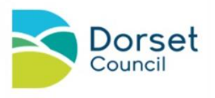 Dorset Council Natural Environment Team (NET) DBAP BIODIVERSITY PLANThis Biodiversity Plan is only valid with a NET signed Certificate of Approval related to this Biodiversity Plan.This Biodiversity Plan is solely for use for planning applications falling under the Dorset Biodiversity Appraisal Protocol (DBAP).Please read the published guidance on completing this Biodiversity Plan, available on our webpages The Dorset Biodiversity Appraisal Protocol - Dorset Council.Please complete all sections within this form relevant to the application. Please do not delete or alter sections of this form. Use a continuation sheet if necessary. Any forms submitted with incomplete information will be returned.SECTION A: Planning Application DetailsSECTION A: Planning Application DetailsSECTION A: Planning Application DetailsSECTION A: Planning Application DetailsSECTION A: Planning Application DetailsSECTION A: Planning Application DetailsSECTION A: Planning Application DetailsSECTION A: Planning Application DetailsSECTION A: Planning Application DetailsSECTION A: Planning Application DetailsSECTION A: Planning Application DetailsSECTION A: Planning Application DetailsSECTION A: Planning Application DetailsSECTION A: Planning Application DetailsSECTION A: Planning Application DetailsSECTION A: Planning Application DetailsSECTION A: Planning Application DetailsSECTION A: Planning Application DetailsSECTION A: Planning Application DetailsSECTION A: Planning Application DetailsRef number:(NET use only)Ref number:(NET use only)Ref number:(NET use only)Ref number:(NET use only)Ref number:(NET use only)Ref number:(NET use only)Ref number:(NET use only)Ref number:(NET use only)Ref number:(NET use only)Ref number:(NET use only)Ref number:(NET use only)Ref number:(NET use only)Ref number:(NET use only)Ref number:(NET use only)Ref number:(NET use only)Ref number:(NET use only)Ref number:(NET use only)Ref number:(NET use only)Ref number:(NET use only)Ref number:(NET use only)Ref number:(NET use only)Ref number:(NET use only)Ref number:(NET use only)Ref number:(NET use only)Application ref. (if known)Application ref. (if known)Application ref. (if known)Application ref. (if known)Application ref. (if known)Application ref. (if known)Application ref. (if known)Application ref. (if known)Application ref. (if known)Application ref. (if known)Application ref. (if known)Application ref. (if known)Application ref. (if known)Planning Officer (if known)Planning Officer (if known)Planning Officer (if known)Planning Officer (if known)Planning Officer (if known)Planning Officer (if known)Planning Officer (if known)Planning Officer (if known)Planning Officer (if known)Planning Officer (if known)Planning Officer (if known)Outline Outline Outline Outline Outline Outline Outline RM/FullRM/FullRM/FullRM/FullRM/FullHybridHybridHybridCompensation Payment Compensation Payment Compensation Payment Compensation Payment Compensation Payment Yes        No Yes        No Yes        No Yes        No Yes        No Proposed development (provide a brief description of the proposed development stating area in hectares where appropriate)Proposed development (provide a brief description of the proposed development stating area in hectares where appropriate)Proposed development (provide a brief description of the proposed development stating area in hectares where appropriate)Proposed development (provide a brief description of the proposed development stating area in hectares where appropriate)Proposed development (provide a brief description of the proposed development stating area in hectares where appropriate)Proposed development (provide a brief description of the proposed development stating area in hectares where appropriate)Proposed development (provide a brief description of the proposed development stating area in hectares where appropriate)Proposed development (provide a brief description of the proposed development stating area in hectares where appropriate)Proposed development (provide a brief description of the proposed development stating area in hectares where appropriate)Proposed development (provide a brief description of the proposed development stating area in hectares where appropriate)Proposed development (provide a brief description of the proposed development stating area in hectares where appropriate)Proposed development (provide a brief description of the proposed development stating area in hectares where appropriate)Proposed development (provide a brief description of the proposed development stating area in hectares where appropriate)Proposed development (provide a brief description of the proposed development stating area in hectares where appropriate)Proposed development (provide a brief description of the proposed development stating area in hectares where appropriate)Proposed development (provide a brief description of the proposed development stating area in hectares where appropriate)Proposed development (provide a brief description of the proposed development stating area in hectares where appropriate)Proposed development (provide a brief description of the proposed development stating area in hectares where appropriate)Proposed development (provide a brief description of the proposed development stating area in hectares where appropriate)Proposed development (provide a brief description of the proposed development stating area in hectares where appropriate)Proposed development (provide a brief description of the proposed development stating area in hectares where appropriate)Proposed development (provide a brief description of the proposed development stating area in hectares where appropriate)Proposed development (provide a brief description of the proposed development stating area in hectares where appropriate)Proposed development (provide a brief description of the proposed development stating area in hectares where appropriate)Proposed development (provide a brief description of the proposed development stating area in hectares where appropriate)Proposed development (provide a brief description of the proposed development stating area in hectares where appropriate)Proposed development (provide a brief description of the proposed development stating area in hectares where appropriate)Proposed development (provide a brief description of the proposed development stating area in hectares where appropriate)Proposed development (provide a brief description of the proposed development stating area in hectares where appropriate)Proposed development (provide a brief description of the proposed development stating area in hectares where appropriate)Proposed development (provide a brief description of the proposed development stating area in hectares where appropriate)Proposed development (provide a brief description of the proposed development stating area in hectares where appropriate)Proposed development (provide a brief description of the proposed development stating area in hectares where appropriate)Proposed development (provide a brief description of the proposed development stating area in hectares where appropriate)Proposed development (provide a brief description of the proposed development stating area in hectares where appropriate)Proposed development (provide a brief description of the proposed development stating area in hectares where appropriate)Proposed development (provide a brief description of the proposed development stating area in hectares where appropriate)Proposed development (provide a brief description of the proposed development stating area in hectares where appropriate)Proposed development (provide a brief description of the proposed development stating area in hectares where appropriate)Proposed development (provide a brief description of the proposed development stating area in hectares where appropriate)Proposed development (provide a brief description of the proposed development stating area in hectares where appropriate)Proposed development (provide a brief description of the proposed development stating area in hectares where appropriate)Proposed development (provide a brief description of the proposed development stating area in hectares where appropriate)Proposed development (provide a brief description of the proposed development stating area in hectares where appropriate)Number of unitsNumber of unitsNumber of unitsGrid referenceGrid referenceGrid referenceGrid referenceGrid referenceGrid referenceGrid referenceGrid referenceGrid referenceGrid referenceGrid referenceSite addressSite addressSite addressPost codePost codePost codePost codePost codePost codePost codePost codePost codeEcological consultant name Ecological consultant name Ecological consultant name Ecological consultancy nameEcological consultancy nameEcological consultancy nameEcological consultancy nameEcological consultancy nameEcological consultancy nameEcological consultancy nameEcological consultancy nameEcological consultancy nameEcological consultancy nameEcological consultancy nameSECTION B: Details of all Biodiversity Features AffectedSECTION B: Details of all Biodiversity Features AffectedSECTION B: Details of all Biodiversity Features AffectedSECTION B: Details of all Biodiversity Features AffectedSECTION B: Details of all Biodiversity Features AffectedSECTION B: Details of all Biodiversity Features AffectedSECTION B: Details of all Biodiversity Features AffectedSECTION B: Details of all Biodiversity Features AffectedSECTION B: Details of all Biodiversity Features AffectedSECTION B: Details of all Biodiversity Features AffectedSECTION B: Details of all Biodiversity Features AffectedSECTION B: Details of all Biodiversity Features AffectedSECTION B: Details of all Biodiversity Features AffectedSECTION B: Details of all Biodiversity Features AffectedSECTION B: Details of all Biodiversity Features AffectedSECTION B: Details of all Biodiversity Features AffectedSECTION B: Details of all Biodiversity Features AffectedSECTION B: Details of all Biodiversity Features AffectedSECTION B: Details of all Biodiversity Features AffectedSECTION B: Details of all Biodiversity Features AffectedSECTION B: Details of all Biodiversity Features AffectedSECTION B: Details of all Biodiversity Features AffectedSECTION B: Details of all Biodiversity Features AffectedSECTION B: Details of all Biodiversity Features AffectedSECTION B: Details of all Biodiversity Features AffectedSECTION B: Details of all Biodiversity Features AffectedSECTION B: Details of all Biodiversity Features AffectedSECTION B: Details of all Biodiversity Features AffectedSECTION B: Details of all Biodiversity Features AffectedSECTION B: Details of all Biodiversity Features AffectedSECTION B: Details of all Biodiversity Features AffectedSECTION B: Details of all Biodiversity Features AffectedSECTION B: Details of all Biodiversity Features AffectedSECTION B: Details of all Biodiversity Features AffectedSECTION B: Details of all Biodiversity Features AffectedSECTION B: Details of all Biodiversity Features AffectedSECTION B: Details of all Biodiversity Features AffectedSECTION B: Details of all Biodiversity Features AffectedSECTION B: Details of all Biodiversity Features AffectedSECTION B: Details of all Biodiversity Features AffectedSECTION B: Details of all Biodiversity Features AffectedSECTION B: Details of all Biodiversity Features AffectedSECTION B: Details of all Biodiversity Features AffectedSECTION B: Details of all Biodiversity Features AffectedProtected species / BAP interests Protected species / BAP interests Protected species / BAP interests Protected species / BAP interests Protected species / BAP interests Protected species / BAP interests Protected species / BAP interests Habitat feature (e.g., sett, pond, hedgerow, roof void, tree roost)Habitat feature (e.g., sett, pond, hedgerow, roof void, tree roost)Habitat feature (e.g., sett, pond, hedgerow, roof void, tree roost)Habitat feature (e.g., sett, pond, hedgerow, roof void, tree roost)Habitat feature (e.g., sett, pond, hedgerow, roof void, tree roost)Habitat feature (e.g., sett, pond, hedgerow, roof void, tree roost)Habitat feature (e.g., sett, pond, hedgerow, roof void, tree roost)Habitat feature (e.g., sett, pond, hedgerow, roof void, tree roost)Habitat feature (e.g., sett, pond, hedgerow, roof void, tree roost)Habitat feature (e.g., sett, pond, hedgerow, roof void, tree roost)Habitat feature (e.g., sett, pond, hedgerow, roof void, tree roost)Habitat feature (e.g., sett, pond, hedgerow, roof void, tree roost)Habitat feature (e.g., sett, pond, hedgerow, roof void, tree roost)Habitat feature (e.g., sett, pond, hedgerow, roof void, tree roost)Habitat feature (e.g., sett, pond, hedgerow, roof void, tree roost)Type of bat roost (e.g., maternity, summer, hibernation, historic)Type of bat roost (e.g., maternity, summer, hibernation, historic)Type of bat roost (e.g., maternity, summer, hibernation, historic)Type of bat roost (e.g., maternity, summer, hibernation, historic)Type of bat roost (e.g., maternity, summer, hibernation, historic)Type of bat roost (e.g., maternity, summer, hibernation, historic)Type of bat roost (e.g., maternity, summer, hibernation, historic)Type of bat roost (e.g., maternity, summer, hibernation, historic)Type of bat roost (e.g., maternity, summer, hibernation, historic)Type of bat roost (e.g., maternity, summer, hibernation, historic)Type of bat roost (e.g., maternity, summer, hibernation, historic)Type of bat roost (e.g., maternity, summer, hibernation, historic)Type of bat roost (e.g., maternity, summer, hibernation, historic)Population estimate and status (High, Medium, Low or Unknown)Population estimate and status (High, Medium, Low or Unknown)Population estimate and status (High, Medium, Low or Unknown)Population estimate and status (High, Medium, Low or Unknown)Population estimate and status (High, Medium, Low or Unknown)Population estimate and status (High, Medium, Low or Unknown)Population estimate and status (High, Medium, Low or Unknown)Population estimate and status (High, Medium, Low or Unknown)Population estimate and status (High, Medium, Low or Unknown)All submissions under DBAP require a DERC search. Refer to Table 1 in Section A, General GuidanceAll submissions under DBAP require a DERC search. Refer to Table 1 in Section A, General GuidanceAll submissions under DBAP require a DERC search. Refer to Table 1 in Section A, General GuidanceAll submissions under DBAP require a DERC search. Refer to Table 1 in Section A, General GuidanceAll submissions under DBAP require a DERC search. Refer to Table 1 in Section A, General GuidanceAll submissions under DBAP require a DERC search. Refer to Table 1 in Section A, General GuidanceAll submissions under DBAP require a DERC search. Refer to Table 1 in Section A, General GuidanceAll submissions under DBAP require a DERC search. Refer to Table 1 in Section A, General GuidanceAll submissions under DBAP require a DERC search. Refer to Table 1 in Section A, General GuidanceAll submissions under DBAP require a DERC search. Refer to Table 1 in Section A, General GuidanceAll submissions under DBAP require a DERC search. Refer to Table 1 in Section A, General GuidanceAll submissions under DBAP require a DERC search. Refer to Table 1 in Section A, General GuidanceAll submissions under DBAP require a DERC search. Refer to Table 1 in Section A, General GuidanceAll submissions under DBAP require a DERC search. Refer to Table 1 in Section A, General GuidanceAll submissions under DBAP require a DERC search. Refer to Table 1 in Section A, General GuidanceAll submissions under DBAP require a DERC search. Refer to Table 1 in Section A, General GuidanceAll submissions under DBAP require a DERC search. Refer to Table 1 in Section A, General GuidanceAll submissions under DBAP require a DERC search. Refer to Table 1 in Section A, General GuidanceAll submissions under DBAP require a DERC search. Refer to Table 1 in Section A, General GuidanceAll submissions under DBAP require a DERC search. Refer to Table 1 in Section A, General GuidanceAll submissions under DBAP require a DERC search. Refer to Table 1 in Section A, General GuidanceAll submissions under DBAP require a DERC search. Refer to Table 1 in Section A, General GuidanceAll submissions under DBAP require a DERC search. Refer to Table 1 in Section A, General GuidanceAll submissions under DBAP require a DERC search. Refer to Table 1 in Section A, General GuidanceAll submissions under DBAP require a DERC search. Refer to Table 1 in Section A, General GuidanceAll submissions under DBAP require a DERC search. Refer to Table 1 in Section A, General GuidanceAll submissions under DBAP require a DERC search. Refer to Table 1 in Section A, General GuidanceSNCI(Within 500m):SNCI(Within 500m):SNCI(Within 500m):SNCI(Within 500m):SNCI(Within 500m):SNCI(Within 500m):YesYesYesYesYesYesNoNoNoNoNoList the relevant reports (include all reports and dates of the survey(s))List the relevant reports (include all reports and dates of the survey(s))List the relevant reports (include all reports and dates of the survey(s))List the relevant reports (include all reports and dates of the survey(s))List the relevant reports (include all reports and dates of the survey(s))List the relevant reports (include all reports and dates of the survey(s))List the relevant reports (include all reports and dates of the survey(s))List the relevant reports (include all reports and dates of the survey(s))List the relevant reports (include all reports and dates of the survey(s))List the relevant reports (include all reports and dates of the survey(s))List the relevant reports (include all reports and dates of the survey(s))List the relevant reports (include all reports and dates of the survey(s))List the relevant reports (include all reports and dates of the survey(s))List the relevant reports (include all reports and dates of the survey(s))List the relevant reports (include all reports and dates of the survey(s))List the relevant reports (include all reports and dates of the survey(s))List the relevant reports (include all reports and dates of the survey(s))List the relevant reports (include all reports and dates of the survey(s))List the relevant reports (include all reports and dates of the survey(s))List the relevant reports (include all reports and dates of the survey(s))List the relevant reports (include all reports and dates of the survey(s))List the relevant reports (include all reports and dates of the survey(s))List the relevant reports (include all reports and dates of the survey(s))List the relevant reports (include all reports and dates of the survey(s))List the relevant reports (include all reports and dates of the survey(s))List the relevant reports (include all reports and dates of the survey(s))List the relevant reports (include all reports and dates of the survey(s))List the relevant reports (include all reports and dates of the survey(s))List the relevant reports (include all reports and dates of the survey(s))List the relevant reports (include all reports and dates of the survey(s))List the relevant reports (include all reports and dates of the survey(s))List the relevant reports (include all reports and dates of the survey(s))List the relevant reports (include all reports and dates of the survey(s))List the relevant reports (include all reports and dates of the survey(s))List the relevant reports (include all reports and dates of the survey(s))List the relevant reports (include all reports and dates of the survey(s))List the relevant reports (include all reports and dates of the survey(s))List the relevant reports (include all reports and dates of the survey(s))List the relevant reports (include all reports and dates of the survey(s))List the relevant reports (include all reports and dates of the survey(s))List the relevant reports (include all reports and dates of the survey(s))List the relevant reports (include all reports and dates of the survey(s))List the relevant reports (include all reports and dates of the survey(s))List the relevant reports (include all reports and dates of the survey(s))SECTION C and D are for bats onlySECTION C and D are for bats onlySECTION C and D are for bats onlySECTION C and D are for bats onlySECTION C and D are for bats onlySECTION C and D are for bats onlySECTION C and D are for bats onlySECTION C and D are for bats onlySECTION C and D are for bats onlySECTION C and D are for bats onlySECTION C and D are for bats onlySECTION C and D are for bats onlySECTION C and D are for bats onlySECTION C and D are for bats onlySECTION C and D are for bats onlySECTION C and D are for bats onlySECTION C and D are for bats onlySECTION C and D are for bats onlySECTION C and D are for bats onlySECTION C and D are for bats onlySECTION C and D are for bats onlySECTION C and D are for bats onlySECTION C and D are for bats onlySECTION C and D are for bats onlySECTION C and D are for bats onlySECTION C and D are for bats onlySECTION C and D are for bats onlySECTION C and D are for bats onlySECTION C and D are for bats onlySECTION C and D are for bats onlySECTION C and D are for bats onlySECTION C and D are for bats onlySECTION C and D are for bats onlySECTION C and D are for bats onlySECTION C and D are for bats onlySECTION C and D are for bats onlySECTION C and D are for bats onlySECTION C and D are for bats onlySECTION C and D are for bats onlySECTION C and D are for bats onlySECTION C and D are for bats onlySECTION C and D are for bats onlySECTION C and D are for bats onlySECTION C and D are for bats onlySECTION C: Details of the Existing Bat Roost(s) and/or Feature(s)SECTION C: Details of the Existing Bat Roost(s) and/or Feature(s)SECTION C: Details of the Existing Bat Roost(s) and/or Feature(s)SECTION C: Details of the Existing Bat Roost(s) and/or Feature(s)SECTION C: Details of the Existing Bat Roost(s) and/or Feature(s)SECTION C: Details of the Existing Bat Roost(s) and/or Feature(s)SECTION C: Details of the Existing Bat Roost(s) and/or Feature(s)SECTION C: Details of the Existing Bat Roost(s) and/or Feature(s)SECTION C: Details of the Existing Bat Roost(s) and/or Feature(s)SECTION C: Details of the Existing Bat Roost(s) and/or Feature(s)SECTION C: Details of the Existing Bat Roost(s) and/or Feature(s)SECTION C: Details of the Existing Bat Roost(s) and/or Feature(s)SECTION C: Details of the Existing Bat Roost(s) and/or Feature(s)SECTION C: Details of the Existing Bat Roost(s) and/or Feature(s)SECTION C: Details of the Existing Bat Roost(s) and/or Feature(s)SECTION C: Details of the Existing Bat Roost(s) and/or Feature(s)SECTION C: Details of the Existing Bat Roost(s) and/or Feature(s)SECTION C: Details of the Existing Bat Roost(s) and/or Feature(s)SECTION C: Details of the Existing Bat Roost(s) and/or Feature(s)SECTION C: Details of the Existing Bat Roost(s) and/or Feature(s)SECTION C: Details of the Existing Bat Roost(s) and/or Feature(s)SECTION C: Details of the Existing Bat Roost(s) and/or Feature(s)SECTION C: Details of the Existing Bat Roost(s) and/or Feature(s)SECTION C: Details of the Existing Bat Roost(s) and/or Feature(s)SECTION C: Details of the Existing Bat Roost(s) and/or Feature(s)SECTION C: Details of the Existing Bat Roost(s) and/or Feature(s)SECTION C: Details of the Existing Bat Roost(s) and/or Feature(s)SECTION C: Details of the Existing Bat Roost(s) and/or Feature(s)SECTION C: Details of the Existing Bat Roost(s) and/or Feature(s)SECTION C: Details of the Existing Bat Roost(s) and/or Feature(s)SECTION C: Details of the Existing Bat Roost(s) and/or Feature(s)SECTION C: Details of the Existing Bat Roost(s) and/or Feature(s)SECTION C: Details of the Existing Bat Roost(s) and/or Feature(s)SECTION C: Details of the Existing Bat Roost(s) and/or Feature(s)SECTION C: Details of the Existing Bat Roost(s) and/or Feature(s)SECTION C: Details of the Existing Bat Roost(s) and/or Feature(s)SECTION C: Details of the Existing Bat Roost(s) and/or Feature(s)SECTION C: Details of the Existing Bat Roost(s) and/or Feature(s)SECTION C: Details of the Existing Bat Roost(s) and/or Feature(s)SECTION C: Details of the Existing Bat Roost(s) and/or Feature(s)SECTION C: Details of the Existing Bat Roost(s) and/or Feature(s)SECTION C: Details of the Existing Bat Roost(s) and/or Feature(s)SECTION C: Details of the Existing Bat Roost(s) and/or Feature(s)SECTION C: Details of the Existing Bat Roost(s) and/or Feature(s)Roost type e.g., roof void, cavity, tree Roost type e.g., roof void, cavity, tree Roost type e.g., roof void, cavity, tree Roost type e.g., roof void, cavity, tree Foraging / commuting habitatForaging / commuting habitatForaging / commuting habitatForaging / commuting habitatForaging / commuting habitatForaging / commuting habitatForaging / commuting habitatForaging / commuting habitatYesYesYesYesYesYesNoNoNoNoNoRoost dimensions (m)Roost dimensions (m)Roost dimensions (m)Roost dimensions (m)Void widthVoid widthVoid widthVoid widthVoid widthVoid widthVoid widthVoid widthVoid widthVoid widthVoid widthVoid widthVoid lengthVoid lengthVoid lengthVoid lengthVoid lengthVoid lengthVoid lengthVoid lengthVoid lengthVoid lengthVoid lengthVoid lengthVoid lengthVoid height (At apex)Void height (At apex)Void height (At apex)Void height (At apex)Void height (At apex)Void height (At apex)Void height (At apex)Void height (At apex)Void height (At apex)Void height (At apex)Void height (At apex)Void height (At apex)Void height (At apex)Void height (At apex)Void height (At apex)Roof aspectRoof aspectRoof aspectRoof aspectN / SN / SN / SN / SNE / SW NE / SW NE / SW NE / SW E / WE / WE / WE / WE / WSE / NWSE / NWSE / NWSECTION D: Summary of Mitigation Measures (Please provide net gain measures in Section H)SECTION D: Summary of Mitigation Measures (Please provide net gain measures in Section H)SECTION D: Summary of Mitigation Measures (Please provide net gain measures in Section H)SECTION D: Summary of Mitigation Measures (Please provide net gain measures in Section H)SECTION D: Summary of Mitigation Measures (Please provide net gain measures in Section H)SECTION D: Summary of Mitigation Measures (Please provide net gain measures in Section H)SECTION D: Summary of Mitigation Measures (Please provide net gain measures in Section H)SECTION D: Summary of Mitigation Measures (Please provide net gain measures in Section H)SECTION D: Summary of Mitigation Measures (Please provide net gain measures in Section H)SECTION D: Summary of Mitigation Measures (Please provide net gain measures in Section H)SECTION D: Summary of Mitigation Measures (Please provide net gain measures in Section H)SECTION D: Summary of Mitigation Measures (Please provide net gain measures in Section H)SECTION D: Summary of Mitigation Measures (Please provide net gain measures in Section H)SECTION D: Summary of Mitigation Measures (Please provide net gain measures in Section H)SECTION D: Summary of Mitigation Measures (Please provide net gain measures in Section H)SECTION D: Summary of Mitigation Measures (Please provide net gain measures in Section H)SECTION D: Summary of Mitigation Measures (Please provide net gain measures in Section H)SECTION D: Summary of Mitigation Measures (Please provide net gain measures in Section H)SECTION D: Summary of Mitigation Measures (Please provide net gain measures in Section H)SECTION D: Summary of Mitigation Measures (Please provide net gain measures in Section H)SECTION D: Summary of Mitigation Measures (Please provide net gain measures in Section H)SECTION D: Summary of Mitigation Measures (Please provide net gain measures in Section H)SECTION D: Summary of Mitigation Measures (Please provide net gain measures in Section H)SECTION D: Summary of Mitigation Measures (Please provide net gain measures in Section H)SECTION D: Summary of Mitigation Measures (Please provide net gain measures in Section H)SECTION D: Summary of Mitigation Measures (Please provide net gain measures in Section H)SECTION D: Summary of Mitigation Measures (Please provide net gain measures in Section H)SECTION D: Summary of Mitigation Measures (Please provide net gain measures in Section H)SECTION D: Summary of Mitigation Measures (Please provide net gain measures in Section H)SECTION D: Summary of Mitigation Measures (Please provide net gain measures in Section H)SECTION D: Summary of Mitigation Measures (Please provide net gain measures in Section H)SECTION D: Summary of Mitigation Measures (Please provide net gain measures in Section H)SECTION D: Summary of Mitigation Measures (Please provide net gain measures in Section H)SECTION D: Summary of Mitigation Measures (Please provide net gain measures in Section H)SECTION D: Summary of Mitigation Measures (Please provide net gain measures in Section H)SECTION D: Summary of Mitigation Measures (Please provide net gain measures in Section H)SECTION D: Summary of Mitigation Measures (Please provide net gain measures in Section H)SECTION D: Summary of Mitigation Measures (Please provide net gain measures in Section H)SECTION D: Summary of Mitigation Measures (Please provide net gain measures in Section H)SECTION D: Summary of Mitigation Measures (Please provide net gain measures in Section H)SECTION D: Summary of Mitigation Measures (Please provide net gain measures in Section H)SECTION D: Summary of Mitigation Measures (Please provide net gain measures in Section H)SECTION D: Summary of Mitigation Measures (Please provide net gain measures in Section H)SECTION D: Summary of Mitigation Measures (Please provide net gain measures in Section H)Type of mitigation Type of mitigation Type of mitigation Type of mitigation Type of mitigation Type of mitigation Type of mitigation Type of mitigation Type of mitigation Type of mitigation Type of mitigation Type of mitigation Type of mitigation Type of mitigation Type of mitigation Type of mitigation Type of mitigation Type of mitigation Type of mitigation Type of mitigation Type of mitigation Type of mitigation Type of mitigation Type of mitigation Type of mitigation Type of mitigation Type of mitigation Type of mitigation Type of mitigation Type of mitigation Type of mitigation Type of mitigation Type of mitigation Type of mitigation Type of mitigation Type of mitigation Type of mitigation Type of mitigation Type of mitigation Type of mitigation Type of mitigation Type of mitigation Type of mitigation Type of mitigation Permanent replacementModified roostModified roostModified roostModified roostModified roostModified roostModified roostTemporary replacement roostTemporary replacement roostTemporary replacement roostTemporary replacement roostTemporary replacement roostTemporary replacement roostTemporary replacement roostTemporary replacement roostTemporary replacement roostTemporary replacement roostTemporary replacement roostTemporary replacement roostTemporary replacement roostTemporary replacement roostBat boxes / bricks Bat boxes / bricks Bat boxes / bricks Bat boxes / bricks Bat boxes / bricks Bat boxes / bricks Bat boxes / bricks Bat boxes / bricks Bat boxes / bricks Bat boxes / bricks Timing of works to roost (please specify when works will take place by calendar month)Timing of works to roost (please specify when works will take place by calendar month)Timing of works to roost (please specify when works will take place by calendar month)Timing of works to roost (please specify when works will take place by calendar month)Timing of works to roost (please specify when works will take place by calendar month)Timing of works to roost (please specify when works will take place by calendar month)Timing of works to roost (please specify when works will take place by calendar month)Timing of works to roost (please specify when works will take place by calendar month)Timing of works to roost (please specify when works will take place by calendar month)Timing of works to roost (please specify when works will take place by calendar month)Timing of works to roost (please specify when works will take place by calendar month)Timing of works to roost (please specify when works will take place by calendar month)Timing of works to roost (please specify when works will take place by calendar month)Timing of works to roost (please specify when works will take place by calendar month)Timing of works to roost (please specify when works will take place by calendar month)Timing of works to roost (please specify when works will take place by calendar month)Timing of works to roost (please specify when works will take place by calendar month)Timing of works to roost (please specify when works will take place by calendar month)Timing of works to roost (please specify when works will take place by calendar month)Timing of works to roost (please specify when works will take place by calendar month)Timing of works to roost (please specify when works will take place by calendar month)Timing of works to roost (please specify when works will take place by calendar month)Timing of works to roost (please specify when works will take place by calendar month)Timing of works to roost (please specify when works will take place by calendar month)Timing of works to roost (please specify when works will take place by calendar month)Timing of works to roost (please specify when works will take place by calendar month)Timing of works to roost (please specify when works will take place by calendar month)Timing of works to roost (please specify when works will take place by calendar month)Timing of works to roost (please specify when works will take place by calendar month)Timing of works to roost (please specify when works will take place by calendar month)Timing of works to roost (please specify when works will take place by calendar month)Timing of works to roost (please specify when works will take place by calendar month)Timing of works to roost (please specify when works will take place by calendar month)Timing of works to roost (please specify when works will take place by calendar month)Timing of works to roost (please specify when works will take place by calendar month)Timing of works to roost (please specify when works will take place by calendar month)Timing of works to roost (please specify when works will take place by calendar month)Timing of works to roost (please specify when works will take place by calendar month)Timing of works to roost (please specify when works will take place by calendar month)Timing of works to roost (please specify when works will take place by calendar month)Timing of works to roost (please specify when works will take place by calendar month)Timing of works to roost (please specify when works will take place by calendar month)Timing of works to roost (please specify when works will take place by calendar month)Timing of works to roost (please specify when works will take place by calendar month)When works to existing roost will take placeWhen works to existing roost will take placeWhen works to existing roost will take placeWhen works to existing roost will take placeWhen works to existing roost will take placeWhen works to existing roost will take placeWhen works to existing roost will take placeWhen works to existing roost will take placeWhen works to existing roost will take placeWhen works to existing roost will take placeCompletion of temporary roost provision (if applicable)Completion of temporary roost provision (if applicable)Completion of temporary roost provision (if applicable)Completion of temporary roost provision (if applicable)Completion of temporary roost provision (if applicable)Completion of temporary roost provision (if applicable)Completion of temporary roost provision (if applicable)Completion of temporary roost provision (if applicable)Completion of temporary roost provision (if applicable)Completion of temporary roost provision (if applicable)Completion of permanent roost (If applicable)Completion of permanent roost (If applicable)Completion of permanent roost (If applicable)Completion of permanent roost (If applicable)Completion of permanent roost (If applicable)Completion of permanent roost (If applicable)Completion of permanent roost (If applicable)Completion of permanent roost (If applicable)Completion of permanent roost (If applicable)Completion of permanent roost (If applicable)EPS Licence required EPS Licence required EPS Licence required EPS Licence required EPS Licence required EPS Licence required EPS Licence required EPS Licence required EPS Licence required EPS Licence required YesYesYesYesNoNoNoNoNoNoNoNoNo Bat Low Impact Licence  Bat Low Impact Licence  Bat Low Impact Licence  Bat Low Impact Licence  Bat Low Impact Licence  Bat Low Impact Licence  Bat Low Impact Licence  Bat Low Impact Licence  Bat Low Impact Licence  Bat Low Impact Licence  Bat Low Impact Licence  Bat Low Impact Licence  Bat Low Impact Licence  Bat Low Impact Licence YesYesYesYesNoNoNoDescription of alternative temporary replacement roost (include position e.g., existing building, new structure, tree) Description of alternative temporary replacement roost (include position e.g., existing building, new structure, tree) Description of alternative temporary replacement roost (include position e.g., existing building, new structure, tree) Description of alternative temporary replacement roost (include position e.g., existing building, new structure, tree) Description of alternative temporary replacement roost (include position e.g., existing building, new structure, tree) Description of alternative temporary replacement roost (include position e.g., existing building, new structure, tree) Description of alternative temporary replacement roost (include position e.g., existing building, new structure, tree) Description of alternative temporary replacement roost (include position e.g., existing building, new structure, tree) Description of alternative temporary replacement roost (include position e.g., existing building, new structure, tree) Description of alternative temporary replacement roost (include position e.g., existing building, new structure, tree) Description of alternative temporary replacement roost (include position e.g., existing building, new structure, tree) Description of alternative temporary replacement roost (include position e.g., existing building, new structure, tree) Description of alternative temporary replacement roost (include position e.g., existing building, new structure, tree) Description of alternative temporary replacement roost (include position e.g., existing building, new structure, tree) Description of alternative temporary replacement roost (include position e.g., existing building, new structure, tree) Description of alternative temporary replacement roost (include position e.g., existing building, new structure, tree) Description of alternative temporary replacement roost (include position e.g., existing building, new structure, tree) Description of alternative temporary replacement roost (include position e.g., existing building, new structure, tree) Description of alternative temporary replacement roost (include position e.g., existing building, new structure, tree) Description of alternative temporary replacement roost (include position e.g., existing building, new structure, tree) Description of alternative temporary replacement roost (include position e.g., existing building, new structure, tree) Description of alternative temporary replacement roost (include position e.g., existing building, new structure, tree) Description of alternative temporary replacement roost (include position e.g., existing building, new structure, tree) Description of alternative temporary replacement roost (include position e.g., existing building, new structure, tree) Description of alternative temporary replacement roost (include position e.g., existing building, new structure, tree) Description of alternative temporary replacement roost (include position e.g., existing building, new structure, tree) Description of alternative temporary replacement roost (include position e.g., existing building, new structure, tree) Description of alternative temporary replacement roost (include position e.g., existing building, new structure, tree) Description of alternative temporary replacement roost (include position e.g., existing building, new structure, tree) Description of alternative temporary replacement roost (include position e.g., existing building, new structure, tree) Description of alternative temporary replacement roost (include position e.g., existing building, new structure, tree) Description of alternative temporary replacement roost (include position e.g., existing building, new structure, tree) Description of alternative temporary replacement roost (include position e.g., existing building, new structure, tree) Description of alternative temporary replacement roost (include position e.g., existing building, new structure, tree) Description of alternative temporary replacement roost (include position e.g., existing building, new structure, tree) Description of alternative temporary replacement roost (include position e.g., existing building, new structure, tree) Description of alternative temporary replacement roost (include position e.g., existing building, new structure, tree) Description of alternative temporary replacement roost (include position e.g., existing building, new structure, tree) Description of alternative temporary replacement roost (include position e.g., existing building, new structure, tree) Description of alternative temporary replacement roost (include position e.g., existing building, new structure, tree) Description of alternative temporary replacement roost (include position e.g., existing building, new structure, tree) Description of alternative temporary replacement roost (include position e.g., existing building, new structure, tree) Description of alternative temporary replacement roost (include position e.g., existing building, new structure, tree) Description of alternative temporary replacement roost (include position e.g., existing building, new structure, tree) Temporary roost type e.g., bat boxTemporary roost type e.g., bat boxTemporary roost void dimensions(m)Temporary roost void dimensions(m)Void widthVoid widthVoid widthVoid widthVoid widthVoid widthVoid widthVoid widthVoid widthVoid widthVoid lengthVoid lengthVoid lengthVoid lengthVoid lengthVoid lengthVoid lengthVoid lengthVoid lengthVoid lengthVoid lengthVoid lengthVoid lengthVoid lengthVoid lengthVoid lengthVoid lengthVoid lengthVoid height (at apex)Void height (at apex)Void height (at apex)Void height (at apex)Void height (at apex)Void height (at apex)Void height (at apex)Void height (at apex)Void height (at apex)Void height (at apex)Void height (at apex)Void height (at apex)Void height (at apex)Void height (at apex)Roof aspectRoof aspectN / SN / SN / SN / SNE / SWNE / SWNE / SWNE / SWNE / SWNE / SWNE / SWNE / SWNE / SWE / WE / WE / WE / WE / WE / WSE / NWSE / NWSE / NWSE / NWMake of bat box Make of bat box Make of bat box Make of bat box Make of bat box Make of bat box Make of bat box Make of bat box Make of bat box Make of bat box Make of bat box Make of bat box How manyHow manyHow manyHow manyHow manyHow manyHow manyHow manyHow manyPositionPositionPositionPositionPositionPositionPositionPositionPositionPositionPositionPositionPositionPositionPositionPositionPositionPositionPositionPositionPositionPositionPositionDetails of permanent roostDetails of permanent roostDetails of permanent roostDetails of permanent roostDetails of permanent roostDetails of permanent roostDetails of permanent roostDetails of permanent roostDetails of permanent roostDetails of permanent roostDetails of permanent roostDetails of permanent roostDetails of permanent roostDetails of permanent roostDetails of permanent roostDetails of permanent roostDetails of permanent roostDetails of permanent roostDetails of permanent roostDetails of permanent roostDetails of permanent roostDetails of permanent roostDetails of permanent roostDetails of permanent roostDetails of permanent roostDetails of permanent roostDetails of permanent roostDetails of permanent roostDetails of permanent roostDetails of permanent roostDetails of permanent roostDetails of permanent roostDetails of permanent roostDetails of permanent roostDetails of permanent roostDetails of permanent roostDetails of permanent roostDetails of permanent roostDetails of permanent roostDetails of permanent roostDetails of permanent roostDetails of permanent roostDetails of permanent roostDetails of permanent roostReplacement roost type e.g., roof void, bat boxReplacement roost type e.g., roof void, bat boxReplacement roost void dimensions(m)Replacement roost void dimensions(m)Void widthVoid widthVoid widthVoid widthVoid widthVoid widthVoid widthVoid widthVoid widthVoid widthVoid lengthVoid lengthVoid lengthVoid lengthVoid lengthVoid lengthVoid lengthVoid lengthVoid lengthVoid lengthVoid lengthVoid lengthVoid lengthVoid lengthVoid lengthVoid lengthVoid height (at apex)Void height (at apex)Void height (at apex)Void height (at apex)Void height (at apex)Void height (at apex)Void height (at apex)Void height (at apex)Void height (at apex)Void height (at apex)Void height (at apex)Void height (at apex)Void height (at apex)Void height (at apex)Void height (at apex)Void height (at apex)Roof aspectRoof aspectN / SN / SN / SN / SNE / SWNE / SWNE / SWNE / SWNE / SWNE / SWNE / SWNE / SWNE / SWE / WE / WE / WE / WE / WSE / NWSE / NWSE / NWSE / NWMake of bat box / brick to be installedMake of bat box / brick to be installedMake of bat box / brick to be installedMake of bat box / brick to be installedMake of bat box / brick to be installedMake of bat box / brick to be installedMake of bat box / brick to be installedMake of bat box / brick to be installedMake of bat box / brick to be installedMake of bat box / brick to be installedMake of bat box / brick to be installedMake of bat box / brick to be installedNumberNumberNumberNumberNumberNumberNumberNumberNumberMake of bat box / brick to be installedMake of bat box / brick to be installedMake of bat box / brick to be installedMake of bat box / brick to be installedMake of bat box / brick to be installedMake of bat box / brick to be installedMake of bat box / brick to be installedMake of bat box / brick to be installedMake of bat box / brick to be installedMake of bat box / brick to be installedMake of bat box / brick to be installedMake of bat box / brick to be installedMake of bat box / brick to be installedMake of bat box / brick to be installedMake of bat box / brick to be installedMake of bat box / brick to be installedMake of bat box / brick to be installedMake of bat box / brick to be installedNumberNumberNumberNumberNumberDetails of mitigation only (include foraging habitat, method statement, monitoring/compliance & description of bat roost features. Include: a plan showing locations of access point(s), bat bricks/boxes, internal roosting features). Note: Ensure measurable net gain is placed in Section H.Details of mitigation only (include foraging habitat, method statement, monitoring/compliance & description of bat roost features. Include: a plan showing locations of access point(s), bat bricks/boxes, internal roosting features). Note: Ensure measurable net gain is placed in Section H.Details of mitigation only (include foraging habitat, method statement, monitoring/compliance & description of bat roost features. Include: a plan showing locations of access point(s), bat bricks/boxes, internal roosting features). Note: Ensure measurable net gain is placed in Section H.Details of mitigation only (include foraging habitat, method statement, monitoring/compliance & description of bat roost features. Include: a plan showing locations of access point(s), bat bricks/boxes, internal roosting features). Note: Ensure measurable net gain is placed in Section H.Details of mitigation only (include foraging habitat, method statement, monitoring/compliance & description of bat roost features. Include: a plan showing locations of access point(s), bat bricks/boxes, internal roosting features). Note: Ensure measurable net gain is placed in Section H.Details of mitigation only (include foraging habitat, method statement, monitoring/compliance & description of bat roost features. Include: a plan showing locations of access point(s), bat bricks/boxes, internal roosting features). Note: Ensure measurable net gain is placed in Section H.Details of mitigation only (include foraging habitat, method statement, monitoring/compliance & description of bat roost features. Include: a plan showing locations of access point(s), bat bricks/boxes, internal roosting features). Note: Ensure measurable net gain is placed in Section H.Details of mitigation only (include foraging habitat, method statement, monitoring/compliance & description of bat roost features. Include: a plan showing locations of access point(s), bat bricks/boxes, internal roosting features). Note: Ensure measurable net gain is placed in Section H.Details of mitigation only (include foraging habitat, method statement, monitoring/compliance & description of bat roost features. Include: a plan showing locations of access point(s), bat bricks/boxes, internal roosting features). Note: Ensure measurable net gain is placed in Section H.Details of mitigation only (include foraging habitat, method statement, monitoring/compliance & description of bat roost features. Include: a plan showing locations of access point(s), bat bricks/boxes, internal roosting features). Note: Ensure measurable net gain is placed in Section H.Details of mitigation only (include foraging habitat, method statement, monitoring/compliance & description of bat roost features. Include: a plan showing locations of access point(s), bat bricks/boxes, internal roosting features). Note: Ensure measurable net gain is placed in Section H.Details of mitigation only (include foraging habitat, method statement, monitoring/compliance & description of bat roost features. Include: a plan showing locations of access point(s), bat bricks/boxes, internal roosting features). Note: Ensure measurable net gain is placed in Section H.Details of mitigation only (include foraging habitat, method statement, monitoring/compliance & description of bat roost features. Include: a plan showing locations of access point(s), bat bricks/boxes, internal roosting features). Note: Ensure measurable net gain is placed in Section H.Details of mitigation only (include foraging habitat, method statement, monitoring/compliance & description of bat roost features. Include: a plan showing locations of access point(s), bat bricks/boxes, internal roosting features). Note: Ensure measurable net gain is placed in Section H.Details of mitigation only (include foraging habitat, method statement, monitoring/compliance & description of bat roost features. Include: a plan showing locations of access point(s), bat bricks/boxes, internal roosting features). Note: Ensure measurable net gain is placed in Section H.Details of mitigation only (include foraging habitat, method statement, monitoring/compliance & description of bat roost features. Include: a plan showing locations of access point(s), bat bricks/boxes, internal roosting features). Note: Ensure measurable net gain is placed in Section H.Details of mitigation only (include foraging habitat, method statement, monitoring/compliance & description of bat roost features. Include: a plan showing locations of access point(s), bat bricks/boxes, internal roosting features). Note: Ensure measurable net gain is placed in Section H.Details of mitigation only (include foraging habitat, method statement, monitoring/compliance & description of bat roost features. Include: a plan showing locations of access point(s), bat bricks/boxes, internal roosting features). Note: Ensure measurable net gain is placed in Section H.Details of mitigation only (include foraging habitat, method statement, monitoring/compliance & description of bat roost features. Include: a plan showing locations of access point(s), bat bricks/boxes, internal roosting features). Note: Ensure measurable net gain is placed in Section H.Details of mitigation only (include foraging habitat, method statement, monitoring/compliance & description of bat roost features. Include: a plan showing locations of access point(s), bat bricks/boxes, internal roosting features). Note: Ensure measurable net gain is placed in Section H.Details of mitigation only (include foraging habitat, method statement, monitoring/compliance & description of bat roost features. Include: a plan showing locations of access point(s), bat bricks/boxes, internal roosting features). Note: Ensure measurable net gain is placed in Section H.Details of mitigation only (include foraging habitat, method statement, monitoring/compliance & description of bat roost features. Include: a plan showing locations of access point(s), bat bricks/boxes, internal roosting features). Note: Ensure measurable net gain is placed in Section H.Details of mitigation only (include foraging habitat, method statement, monitoring/compliance & description of bat roost features. Include: a plan showing locations of access point(s), bat bricks/boxes, internal roosting features). Note: Ensure measurable net gain is placed in Section H.Details of mitigation only (include foraging habitat, method statement, monitoring/compliance & description of bat roost features. Include: a plan showing locations of access point(s), bat bricks/boxes, internal roosting features). Note: Ensure measurable net gain is placed in Section H.Details of mitigation only (include foraging habitat, method statement, monitoring/compliance & description of bat roost features. Include: a plan showing locations of access point(s), bat bricks/boxes, internal roosting features). Note: Ensure measurable net gain is placed in Section H.Details of mitigation only (include foraging habitat, method statement, monitoring/compliance & description of bat roost features. Include: a plan showing locations of access point(s), bat bricks/boxes, internal roosting features). Note: Ensure measurable net gain is placed in Section H.Details of mitigation only (include foraging habitat, method statement, monitoring/compliance & description of bat roost features. Include: a plan showing locations of access point(s), bat bricks/boxes, internal roosting features). Note: Ensure measurable net gain is placed in Section H.Details of mitigation only (include foraging habitat, method statement, monitoring/compliance & description of bat roost features. Include: a plan showing locations of access point(s), bat bricks/boxes, internal roosting features). Note: Ensure measurable net gain is placed in Section H.Details of mitigation only (include foraging habitat, method statement, monitoring/compliance & description of bat roost features. Include: a plan showing locations of access point(s), bat bricks/boxes, internal roosting features). Note: Ensure measurable net gain is placed in Section H.Details of mitigation only (include foraging habitat, method statement, monitoring/compliance & description of bat roost features. Include: a plan showing locations of access point(s), bat bricks/boxes, internal roosting features). Note: Ensure measurable net gain is placed in Section H.Details of mitigation only (include foraging habitat, method statement, monitoring/compliance & description of bat roost features. Include: a plan showing locations of access point(s), bat bricks/boxes, internal roosting features). Note: Ensure measurable net gain is placed in Section H.Details of mitigation only (include foraging habitat, method statement, monitoring/compliance & description of bat roost features. Include: a plan showing locations of access point(s), bat bricks/boxes, internal roosting features). Note: Ensure measurable net gain is placed in Section H.Details of mitigation only (include foraging habitat, method statement, monitoring/compliance & description of bat roost features. Include: a plan showing locations of access point(s), bat bricks/boxes, internal roosting features). Note: Ensure measurable net gain is placed in Section H.Details of mitigation only (include foraging habitat, method statement, monitoring/compliance & description of bat roost features. Include: a plan showing locations of access point(s), bat bricks/boxes, internal roosting features). Note: Ensure measurable net gain is placed in Section H.Details of mitigation only (include foraging habitat, method statement, monitoring/compliance & description of bat roost features. Include: a plan showing locations of access point(s), bat bricks/boxes, internal roosting features). Note: Ensure measurable net gain is placed in Section H.Details of mitigation only (include foraging habitat, method statement, monitoring/compliance & description of bat roost features. Include: a plan showing locations of access point(s), bat bricks/boxes, internal roosting features). Note: Ensure measurable net gain is placed in Section H.Details of mitigation only (include foraging habitat, method statement, monitoring/compliance & description of bat roost features. Include: a plan showing locations of access point(s), bat bricks/boxes, internal roosting features). Note: Ensure measurable net gain is placed in Section H.Details of mitigation only (include foraging habitat, method statement, monitoring/compliance & description of bat roost features. Include: a plan showing locations of access point(s), bat bricks/boxes, internal roosting features). Note: Ensure measurable net gain is placed in Section H.Details of mitigation only (include foraging habitat, method statement, monitoring/compliance & description of bat roost features. Include: a plan showing locations of access point(s), bat bricks/boxes, internal roosting features). Note: Ensure measurable net gain is placed in Section H.Details of mitigation only (include foraging habitat, method statement, monitoring/compliance & description of bat roost features. Include: a plan showing locations of access point(s), bat bricks/boxes, internal roosting features). Note: Ensure measurable net gain is placed in Section H.Details of mitigation only (include foraging habitat, method statement, monitoring/compliance & description of bat roost features. Include: a plan showing locations of access point(s), bat bricks/boxes, internal roosting features). Note: Ensure measurable net gain is placed in Section H.Details of mitigation only (include foraging habitat, method statement, monitoring/compliance & description of bat roost features. Include: a plan showing locations of access point(s), bat bricks/boxes, internal roosting features). Note: Ensure measurable net gain is placed in Section H.Details of mitigation only (include foraging habitat, method statement, monitoring/compliance & description of bat roost features. Include: a plan showing locations of access point(s), bat bricks/boxes, internal roosting features). Note: Ensure measurable net gain is placed in Section H.Details of mitigation only (include foraging habitat, method statement, monitoring/compliance & description of bat roost features. Include: a plan showing locations of access point(s), bat bricks/boxes, internal roosting features). Note: Ensure measurable net gain is placed in Section H.Sections E and F are for all other protected species (other than bats) and habitatsSections E and F are for all other protected species (other than bats) and habitatsSections E and F are for all other protected species (other than bats) and habitatsSections E and F are for all other protected species (other than bats) and habitatsSections E and F are for all other protected species (other than bats) and habitatsSections E and F are for all other protected species (other than bats) and habitatsSections E and F are for all other protected species (other than bats) and habitatsSections E and F are for all other protected species (other than bats) and habitatsSections E and F are for all other protected species (other than bats) and habitatsSections E and F are for all other protected species (other than bats) and habitatsSections E and F are for all other protected species (other than bats) and habitatsSections E and F are for all other protected species (other than bats) and habitatsSections E and F are for all other protected species (other than bats) and habitatsSections E and F are for all other protected species (other than bats) and habitatsSections E and F are for all other protected species (other than bats) and habitatsSections E and F are for all other protected species (other than bats) and habitatsSections E and F are for all other protected species (other than bats) and habitatsSections E and F are for all other protected species (other than bats) and habitatsSections E and F are for all other protected species (other than bats) and habitatsSections E and F are for all other protected species (other than bats) and habitatsSections E and F are for all other protected species (other than bats) and habitatsSections E and F are for all other protected species (other than bats) and habitatsSections E and F are for all other protected species (other than bats) and habitatsSections E and F are for all other protected species (other than bats) and habitatsSections E and F are for all other protected species (other than bats) and habitatsSections E and F are for all other protected species (other than bats) and habitatsSections E and F are for all other protected species (other than bats) and habitatsSections E and F are for all other protected species (other than bats) and habitatsSections E and F are for all other protected species (other than bats) and habitatsSections E and F are for all other protected species (other than bats) and habitatsSections E and F are for all other protected species (other than bats) and habitatsSections E and F are for all other protected species (other than bats) and habitatsSections E and F are for all other protected species (other than bats) and habitatsSections E and F are for all other protected species (other than bats) and habitatsSections E and F are for all other protected species (other than bats) and habitatsSections E and F are for all other protected species (other than bats) and habitatsSections E and F are for all other protected species (other than bats) and habitatsSections E and F are for all other protected species (other than bats) and habitatsSections E and F are for all other protected species (other than bats) and habitatsSections E and F are for all other protected species (other than bats) and habitatsSections E and F are for all other protected species (other than bats) and habitatsSections E and F are for all other protected species (other than bats) and habitatsSections E and F are for all other protected species (other than bats) and habitatsSections E and F are for all other protected species (other than bats) and habitatsSECTION E: Summary of Mitigation Measures (Please provide net gain measures in Section H)SECTION E: Summary of Mitigation Measures (Please provide net gain measures in Section H)SECTION E: Summary of Mitigation Measures (Please provide net gain measures in Section H)SECTION E: Summary of Mitigation Measures (Please provide net gain measures in Section H)SECTION E: Summary of Mitigation Measures (Please provide net gain measures in Section H)SECTION E: Summary of Mitigation Measures (Please provide net gain measures in Section H)SECTION E: Summary of Mitigation Measures (Please provide net gain measures in Section H)SECTION E: Summary of Mitigation Measures (Please provide net gain measures in Section H)SECTION E: Summary of Mitigation Measures (Please provide net gain measures in Section H)SECTION E: Summary of Mitigation Measures (Please provide net gain measures in Section H)SECTION E: Summary of Mitigation Measures (Please provide net gain measures in Section H)SECTION E: Summary of Mitigation Measures (Please provide net gain measures in Section H)SECTION E: Summary of Mitigation Measures (Please provide net gain measures in Section H)SECTION E: Summary of Mitigation Measures (Please provide net gain measures in Section H)SECTION E: Summary of Mitigation Measures (Please provide net gain measures in Section H)SECTION E: Summary of Mitigation Measures (Please provide net gain measures in Section H)SECTION E: Summary of Mitigation Measures (Please provide net gain measures in Section H)SECTION E: Summary of Mitigation Measures (Please provide net gain measures in Section H)SECTION E: Summary of Mitigation Measures (Please provide net gain measures in Section H)SECTION E: Summary of Mitigation Measures (Please provide net gain measures in Section H)SECTION E: Summary of Mitigation Measures (Please provide net gain measures in Section H)SECTION E: Summary of Mitigation Measures (Please provide net gain measures in Section H)SECTION E: Summary of Mitigation Measures (Please provide net gain measures in Section H)SECTION E: Summary of Mitigation Measures (Please provide net gain measures in Section H)SECTION E: Summary of Mitigation Measures (Please provide net gain measures in Section H)SECTION E: Summary of Mitigation Measures (Please provide net gain measures in Section H)SECTION E: Summary of Mitigation Measures (Please provide net gain measures in Section H)SECTION E: Summary of Mitigation Measures (Please provide net gain measures in Section H)SECTION E: Summary of Mitigation Measures (Please provide net gain measures in Section H)SECTION E: Summary of Mitigation Measures (Please provide net gain measures in Section H)SECTION E: Summary of Mitigation Measures (Please provide net gain measures in Section H)SECTION E: Summary of Mitigation Measures (Please provide net gain measures in Section H)SECTION E: Summary of Mitigation Measures (Please provide net gain measures in Section H)SECTION E: Summary of Mitigation Measures (Please provide net gain measures in Section H)SECTION E: Summary of Mitigation Measures (Please provide net gain measures in Section H)SECTION E: Summary of Mitigation Measures (Please provide net gain measures in Section H)SECTION E: Summary of Mitigation Measures (Please provide net gain measures in Section H)SECTION E: Summary of Mitigation Measures (Please provide net gain measures in Section H)SECTION E: Summary of Mitigation Measures (Please provide net gain measures in Section H)SECTION E: Summary of Mitigation Measures (Please provide net gain measures in Section H)SECTION E: Summary of Mitigation Measures (Please provide net gain measures in Section H)SECTION E: Summary of Mitigation Measures (Please provide net gain measures in Section H)SECTION E: Summary of Mitigation Measures (Please provide net gain measures in Section H)SECTION E: Summary of Mitigation Measures (Please provide net gain measures in Section H)Type of mitigation Type of mitigation Type of mitigation Type of mitigation Type of mitigation Type of mitigation Type of mitigation Type of mitigation Type of mitigation Type of mitigation Type of mitigation Type of mitigation Type of mitigation Type of mitigation Type of mitigation Type of mitigation Type of mitigation Type of mitigation Type of mitigation Type of mitigation Type of mitigation Type of mitigation Type of mitigation Type of mitigation Type of mitigation Type of mitigation Type of mitigation Type of mitigation Type of mitigation Type of mitigation Type of mitigation Type of mitigation Type of mitigation Type of mitigation Type of mitigation Type of mitigation Type of mitigation Type of mitigation Type of mitigation Type of mitigation Type of mitigation Type of mitigation Type of mitigation Type of mitigation Avoidance of harm through best practiceAvoidance of harm through best practiceAvoidance of harm through best practiceAvoidance of harm through best practiceAvoidance of harm through best practiceMeasures to deter individuals from locationMeasures to deter individuals from locationMeasures to deter individuals from locationMeasures to deter individuals from locationMeasures to deter individuals from locationMeasures to deter individuals from locationMeasures to deter individuals from locationMeasures to deter individuals from locationMeasures to deter individuals from locationMeasures to deter individuals from locationMeasures to deter individuals from locationMeasures to deter individuals from locationMeasures to deter individuals from locationMeasures to deter individuals from locationMeasures to deter individuals from locationMeasures to deter individuals from locationMeasures to deter individuals from locationMeasures to deter individuals from locationMeasures to deter individuals from locationCapture and translocation of individualsCapture and translocation of individualsCapture and translocation of individualsCapture and translocation of individualsCapture and translocation of individualsCapture and translocation of individualsCapture and translocation of individualsCapture and translocation of individualsCapture and translocation of individualsCapture and translocation of individualsControlled destruction of place of shelter / breeding siteControlled destruction of place of shelter / breeding siteControlled destruction of place of shelter / breeding siteControlled destruction of place of shelter / breeding siteControlled destruction of place of shelter / breeding siteReplacement of place of shelter / breeding siteReplacement of place of shelter / breeding siteReplacement of place of shelter / breeding siteReplacement of place of shelter / breeding siteReplacement of place of shelter / breeding siteReplacement of place of shelter / breeding siteReplacement of place of shelter / breeding siteReplacement of place of shelter / breeding siteReplacement of place of shelter / breeding siteReplacement of place of shelter / breeding siteReplacement of place of shelter / breeding siteReplacement of place of shelter / breeding siteReplacement of place of shelter / breeding siteReplacement of place of shelter / breeding siteReplacement of place of shelter / breeding siteReplacement of place of shelter / breeding siteReplacement of place of shelter / breeding siteReplacement of place of shelter / breeding siteReplacement of place of shelter / breeding siteHabitat enhancement measuresHabitat enhancement measuresHabitat enhancement measuresHabitat enhancement measuresHabitat enhancement measuresHabitat enhancement measuresHabitat enhancement measuresHabitat enhancement measuresHabitat enhancement measuresHabitat enhancement measuresEPS/NE Licence requiredEPS/NE Licence requiredEPS/NE Licence requiredEPS/NE Licence requiredEPS/NE Licence requiredYesYesYesYesYesYesYesNoNoNoNoNoNoLow impact class licence Low impact class licence Low impact class licence Low impact class licence Low impact class licence Low impact class licence Low impact class licence Low impact class licence YesYesNoNoNoNoNoNoGCN DLLGCN DLLGCN DLLYesYesYesNoNoNoNoSECTION F: Detail Mitigation Measures & Method Statement Details (Please provide net gain measures in Section H)SECTION F: Detail Mitigation Measures & Method Statement Details (Please provide net gain measures in Section H)SECTION F: Detail Mitigation Measures & Method Statement Details (Please provide net gain measures in Section H)SECTION F: Detail Mitigation Measures & Method Statement Details (Please provide net gain measures in Section H)SECTION F: Detail Mitigation Measures & Method Statement Details (Please provide net gain measures in Section H)SECTION F: Detail Mitigation Measures & Method Statement Details (Please provide net gain measures in Section H)SECTION F: Detail Mitigation Measures & Method Statement Details (Please provide net gain measures in Section H)SECTION F: Detail Mitigation Measures & Method Statement Details (Please provide net gain measures in Section H)SECTION F: Detail Mitigation Measures & Method Statement Details (Please provide net gain measures in Section H)SECTION F: Detail Mitigation Measures & Method Statement Details (Please provide net gain measures in Section H)SECTION F: Detail Mitigation Measures & Method Statement Details (Please provide net gain measures in Section H)SECTION F: Detail Mitigation Measures & Method Statement Details (Please provide net gain measures in Section H)SECTION F: Detail Mitigation Measures & Method Statement Details (Please provide net gain measures in Section H)SECTION F: Detail Mitigation Measures & Method Statement Details (Please provide net gain measures in Section H)SECTION F: Detail Mitigation Measures & Method Statement Details (Please provide net gain measures in Section H)SECTION F: Detail Mitigation Measures & Method Statement Details (Please provide net gain measures in Section H)SECTION F: Detail Mitigation Measures & Method Statement Details (Please provide net gain measures in Section H)SECTION F: Detail Mitigation Measures & Method Statement Details (Please provide net gain measures in Section H)SECTION F: Detail Mitigation Measures & Method Statement Details (Please provide net gain measures in Section H)SECTION F: Detail Mitigation Measures & Method Statement Details (Please provide net gain measures in Section H)SECTION F: Detail Mitigation Measures & Method Statement Details (Please provide net gain measures in Section H)SECTION F: Detail Mitigation Measures & Method Statement Details (Please provide net gain measures in Section H)SECTION F: Detail Mitigation Measures & Method Statement Details (Please provide net gain measures in Section H)SECTION F: Detail Mitigation Measures & Method Statement Details (Please provide net gain measures in Section H)SECTION F: Detail Mitigation Measures & Method Statement Details (Please provide net gain measures in Section H)SECTION F: Detail Mitigation Measures & Method Statement Details (Please provide net gain measures in Section H)SECTION F: Detail Mitigation Measures & Method Statement Details (Please provide net gain measures in Section H)SECTION F: Detail Mitigation Measures & Method Statement Details (Please provide net gain measures in Section H)SECTION F: Detail Mitigation Measures & Method Statement Details (Please provide net gain measures in Section H)SECTION F: Detail Mitigation Measures & Method Statement Details (Please provide net gain measures in Section H)SECTION F: Detail Mitigation Measures & Method Statement Details (Please provide net gain measures in Section H)SECTION F: Detail Mitigation Measures & Method Statement Details (Please provide net gain measures in Section H)SECTION F: Detail Mitigation Measures & Method Statement Details (Please provide net gain measures in Section H)SECTION F: Detail Mitigation Measures & Method Statement Details (Please provide net gain measures in Section H)SECTION F: Detail Mitigation Measures & Method Statement Details (Please provide net gain measures in Section H)SECTION F: Detail Mitigation Measures & Method Statement Details (Please provide net gain measures in Section H)SECTION F: Detail Mitigation Measures & Method Statement Details (Please provide net gain measures in Section H)SECTION F: Detail Mitigation Measures & Method Statement Details (Please provide net gain measures in Section H)SECTION F: Detail Mitigation Measures & Method Statement Details (Please provide net gain measures in Section H)SECTION F: Detail Mitigation Measures & Method Statement Details (Please provide net gain measures in Section H)SECTION F: Detail Mitigation Measures & Method Statement Details (Please provide net gain measures in Section H)SECTION F: Detail Mitigation Measures & Method Statement Details (Please provide net gain measures in Section H)SECTION F: Detail Mitigation Measures & Method Statement Details (Please provide net gain measures in Section H)SECTION F: Detail Mitigation Measures & Method Statement Details (Please provide net gain measures in Section H)List and quantify all mitigation features that must be applied to mitigate impacts to protected species and habitats and that will form a permanent part of the new development (e.g., number of bird boxes, length of native hedge planting, number or area of ponds). Note: Please ensure long-term management plans for habitats such as hedgerows are referenced here.List and quantify all mitigation features that must be applied to mitigate impacts to protected species and habitats and that will form a permanent part of the new development (e.g., number of bird boxes, length of native hedge planting, number or area of ponds). Note: Please ensure long-term management plans for habitats such as hedgerows are referenced here.List and quantify all mitigation features that must be applied to mitigate impacts to protected species and habitats and that will form a permanent part of the new development (e.g., number of bird boxes, length of native hedge planting, number or area of ponds). Note: Please ensure long-term management plans for habitats such as hedgerows are referenced here.List and quantify all mitigation features that must be applied to mitigate impacts to protected species and habitats and that will form a permanent part of the new development (e.g., number of bird boxes, length of native hedge planting, number or area of ponds). Note: Please ensure long-term management plans for habitats such as hedgerows are referenced here.List and quantify all mitigation features that must be applied to mitigate impacts to protected species and habitats and that will form a permanent part of the new development (e.g., number of bird boxes, length of native hedge planting, number or area of ponds). Note: Please ensure long-term management plans for habitats such as hedgerows are referenced here.List and quantify all mitigation features that must be applied to mitigate impacts to protected species and habitats and that will form a permanent part of the new development (e.g., number of bird boxes, length of native hedge planting, number or area of ponds). Note: Please ensure long-term management plans for habitats such as hedgerows are referenced here.List and quantify all mitigation features that must be applied to mitigate impacts to protected species and habitats and that will form a permanent part of the new development (e.g., number of bird boxes, length of native hedge planting, number or area of ponds). Note: Please ensure long-term management plans for habitats such as hedgerows are referenced here.List and quantify all mitigation features that must be applied to mitigate impacts to protected species and habitats and that will form a permanent part of the new development (e.g., number of bird boxes, length of native hedge planting, number or area of ponds). Note: Please ensure long-term management plans for habitats such as hedgerows are referenced here.List and quantify all mitigation features that must be applied to mitigate impacts to protected species and habitats and that will form a permanent part of the new development (e.g., number of bird boxes, length of native hedge planting, number or area of ponds). Note: Please ensure long-term management plans for habitats such as hedgerows are referenced here.List and quantify all mitigation features that must be applied to mitigate impacts to protected species and habitats and that will form a permanent part of the new development (e.g., number of bird boxes, length of native hedge planting, number or area of ponds). Note: Please ensure long-term management plans for habitats such as hedgerows are referenced here.List and quantify all mitigation features that must be applied to mitigate impacts to protected species and habitats and that will form a permanent part of the new development (e.g., number of bird boxes, length of native hedge planting, number or area of ponds). Note: Please ensure long-term management plans for habitats such as hedgerows are referenced here.List and quantify all mitigation features that must be applied to mitigate impacts to protected species and habitats and that will form a permanent part of the new development (e.g., number of bird boxes, length of native hedge planting, number or area of ponds). Note: Please ensure long-term management plans for habitats such as hedgerows are referenced here.List and quantify all mitigation features that must be applied to mitigate impacts to protected species and habitats and that will form a permanent part of the new development (e.g., number of bird boxes, length of native hedge planting, number or area of ponds). Note: Please ensure long-term management plans for habitats such as hedgerows are referenced here.List and quantify all mitigation features that must be applied to mitigate impacts to protected species and habitats and that will form a permanent part of the new development (e.g., number of bird boxes, length of native hedge planting, number or area of ponds). Note: Please ensure long-term management plans for habitats such as hedgerows are referenced here.List and quantify all mitigation features that must be applied to mitigate impacts to protected species and habitats and that will form a permanent part of the new development (e.g., number of bird boxes, length of native hedge planting, number or area of ponds). Note: Please ensure long-term management plans for habitats such as hedgerows are referenced here.List and quantify all mitigation features that must be applied to mitigate impacts to protected species and habitats and that will form a permanent part of the new development (e.g., number of bird boxes, length of native hedge planting, number or area of ponds). Note: Please ensure long-term management plans for habitats such as hedgerows are referenced here.List and quantify all mitigation features that must be applied to mitigate impacts to protected species and habitats and that will form a permanent part of the new development (e.g., number of bird boxes, length of native hedge planting, number or area of ponds). Note: Please ensure long-term management plans for habitats such as hedgerows are referenced here.List and quantify all mitigation features that must be applied to mitigate impacts to protected species and habitats and that will form a permanent part of the new development (e.g., number of bird boxes, length of native hedge planting, number or area of ponds). Note: Please ensure long-term management plans for habitats such as hedgerows are referenced here.List and quantify all mitigation features that must be applied to mitigate impacts to protected species and habitats and that will form a permanent part of the new development (e.g., number of bird boxes, length of native hedge planting, number or area of ponds). Note: Please ensure long-term management plans for habitats such as hedgerows are referenced here.List and quantify all mitigation features that must be applied to mitigate impacts to protected species and habitats and that will form a permanent part of the new development (e.g., number of bird boxes, length of native hedge planting, number or area of ponds). Note: Please ensure long-term management plans for habitats such as hedgerows are referenced here.List and quantify all mitigation features that must be applied to mitigate impacts to protected species and habitats and that will form a permanent part of the new development (e.g., number of bird boxes, length of native hedge planting, number or area of ponds). Note: Please ensure long-term management plans for habitats such as hedgerows are referenced here.List and quantify all mitigation features that must be applied to mitigate impacts to protected species and habitats and that will form a permanent part of the new development (e.g., number of bird boxes, length of native hedge planting, number or area of ponds). Note: Please ensure long-term management plans for habitats such as hedgerows are referenced here.List and quantify all mitigation features that must be applied to mitigate impacts to protected species and habitats and that will form a permanent part of the new development (e.g., number of bird boxes, length of native hedge planting, number or area of ponds). Note: Please ensure long-term management plans for habitats such as hedgerows are referenced here.List and quantify all mitigation features that must be applied to mitigate impacts to protected species and habitats and that will form a permanent part of the new development (e.g., number of bird boxes, length of native hedge planting, number or area of ponds). Note: Please ensure long-term management plans for habitats such as hedgerows are referenced here.List and quantify all mitigation features that must be applied to mitigate impacts to protected species and habitats and that will form a permanent part of the new development (e.g., number of bird boxes, length of native hedge planting, number or area of ponds). Note: Please ensure long-term management plans for habitats such as hedgerows are referenced here.List and quantify all mitigation features that must be applied to mitigate impacts to protected species and habitats and that will form a permanent part of the new development (e.g., number of bird boxes, length of native hedge planting, number or area of ponds). Note: Please ensure long-term management plans for habitats such as hedgerows are referenced here.List and quantify all mitigation features that must be applied to mitigate impacts to protected species and habitats and that will form a permanent part of the new development (e.g., number of bird boxes, length of native hedge planting, number or area of ponds). Note: Please ensure long-term management plans for habitats such as hedgerows are referenced here.List and quantify all mitigation features that must be applied to mitigate impacts to protected species and habitats and that will form a permanent part of the new development (e.g., number of bird boxes, length of native hedge planting, number or area of ponds). Note: Please ensure long-term management plans for habitats such as hedgerows are referenced here.List and quantify all mitigation features that must be applied to mitigate impacts to protected species and habitats and that will form a permanent part of the new development (e.g., number of bird boxes, length of native hedge planting, number or area of ponds). Note: Please ensure long-term management plans for habitats such as hedgerows are referenced here.List and quantify all mitigation features that must be applied to mitigate impacts to protected species and habitats and that will form a permanent part of the new development (e.g., number of bird boxes, length of native hedge planting, number or area of ponds). Note: Please ensure long-term management plans for habitats such as hedgerows are referenced here.List and quantify all mitigation features that must be applied to mitigate impacts to protected species and habitats and that will form a permanent part of the new development (e.g., number of bird boxes, length of native hedge planting, number or area of ponds). Note: Please ensure long-term management plans for habitats such as hedgerows are referenced here.List and quantify all mitigation features that must be applied to mitigate impacts to protected species and habitats and that will form a permanent part of the new development (e.g., number of bird boxes, length of native hedge planting, number or area of ponds). Note: Please ensure long-term management plans for habitats such as hedgerows are referenced here.List and quantify all mitigation features that must be applied to mitigate impacts to protected species and habitats and that will form a permanent part of the new development (e.g., number of bird boxes, length of native hedge planting, number or area of ponds). Note: Please ensure long-term management plans for habitats such as hedgerows are referenced here.List and quantify all mitigation features that must be applied to mitigate impacts to protected species and habitats and that will form a permanent part of the new development (e.g., number of bird boxes, length of native hedge planting, number or area of ponds). Note: Please ensure long-term management plans for habitats such as hedgerows are referenced here.List and quantify all mitigation features that must be applied to mitigate impacts to protected species and habitats and that will form a permanent part of the new development (e.g., number of bird boxes, length of native hedge planting, number or area of ponds). Note: Please ensure long-term management plans for habitats such as hedgerows are referenced here.List and quantify all mitigation features that must be applied to mitigate impacts to protected species and habitats and that will form a permanent part of the new development (e.g., number of bird boxes, length of native hedge planting, number or area of ponds). Note: Please ensure long-term management plans for habitats such as hedgerows are referenced here.List and quantify all mitigation features that must be applied to mitigate impacts to protected species and habitats and that will form a permanent part of the new development (e.g., number of bird boxes, length of native hedge planting, number or area of ponds). Note: Please ensure long-term management plans for habitats such as hedgerows are referenced here.List and quantify all mitigation features that must be applied to mitigate impacts to protected species and habitats and that will form a permanent part of the new development (e.g., number of bird boxes, length of native hedge planting, number or area of ponds). Note: Please ensure long-term management plans for habitats such as hedgerows are referenced here.List and quantify all mitigation features that must be applied to mitigate impacts to protected species and habitats and that will form a permanent part of the new development (e.g., number of bird boxes, length of native hedge planting, number or area of ponds). Note: Please ensure long-term management plans for habitats such as hedgerows are referenced here.List and quantify all mitigation features that must be applied to mitigate impacts to protected species and habitats and that will form a permanent part of the new development (e.g., number of bird boxes, length of native hedge planting, number or area of ponds). Note: Please ensure long-term management plans for habitats such as hedgerows are referenced here.List and quantify all mitigation features that must be applied to mitigate impacts to protected species and habitats and that will form a permanent part of the new development (e.g., number of bird boxes, length of native hedge planting, number or area of ponds). Note: Please ensure long-term management plans for habitats such as hedgerows are referenced here.List and quantify all mitigation features that must be applied to mitigate impacts to protected species and habitats and that will form a permanent part of the new development (e.g., number of bird boxes, length of native hedge planting, number or area of ponds). Note: Please ensure long-term management plans for habitats such as hedgerows are referenced here.List and quantify all mitigation features that must be applied to mitigate impacts to protected species and habitats and that will form a permanent part of the new development (e.g., number of bird boxes, length of native hedge planting, number or area of ponds). Note: Please ensure long-term management plans for habitats such as hedgerows are referenced here.List and quantify all mitigation features that must be applied to mitigate impacts to protected species and habitats and that will form a permanent part of the new development (e.g., number of bird boxes, length of native hedge planting, number or area of ponds). Note: Please ensure long-term management plans for habitats such as hedgerows are referenced here.SECTION G: Details of Off-site Compensation SECTION G: Details of Off-site Compensation SECTION G: Details of Off-site Compensation SECTION G: Details of Off-site Compensation SECTION G: Details of Off-site Compensation SECTION G: Details of Off-site Compensation SECTION G: Details of Off-site Compensation SECTION G: Details of Off-site Compensation SECTION G: Details of Off-site Compensation SECTION G: Details of Off-site Compensation SECTION G: Details of Off-site Compensation SECTION G: Details of Off-site Compensation SECTION G: Details of Off-site Compensation SECTION G: Details of Off-site Compensation SECTION G: Details of Off-site Compensation SECTION G: Details of Off-site Compensation SECTION G: Details of Off-site Compensation SECTION G: Details of Off-site Compensation SECTION G: Details of Off-site Compensation SECTION G: Details of Off-site Compensation SECTION G: Details of Off-site Compensation SECTION G: Details of Off-site Compensation SECTION G: Details of Off-site Compensation SECTION G: Details of Off-site Compensation SECTION G: Details of Off-site Compensation SECTION G: Details of Off-site Compensation SECTION G: Details of Off-site Compensation SECTION G: Details of Off-site Compensation SECTION G: Details of Off-site Compensation SECTION G: Details of Off-site Compensation SECTION G: Details of Off-site Compensation SECTION G: Details of Off-site Compensation SECTION G: Details of Off-site Compensation SECTION G: Details of Off-site Compensation SECTION G: Details of Off-site Compensation SECTION G: Details of Off-site Compensation SECTION G: Details of Off-site Compensation SECTION G: Details of Off-site Compensation SECTION G: Details of Off-site Compensation SECTION G: Details of Off-site Compensation SECTION G: Details of Off-site Compensation SECTION G: Details of Off-site Compensation SECTION G: Details of Off-site Compensation SECTION G: Details of Off-site Compensation Residual biodiversity losses may occur due to loss of nesting habitat, rough grasslands, hedgerows etc. and maybe addressed by an appropriate funding contribution or equivalent measures on another site.Residual biodiversity losses may occur due to loss of nesting habitat, rough grasslands, hedgerows etc. and maybe addressed by an appropriate funding contribution or equivalent measures on another site.Residual biodiversity losses may occur due to loss of nesting habitat, rough grasslands, hedgerows etc. and maybe addressed by an appropriate funding contribution or equivalent measures on another site.Residual biodiversity losses may occur due to loss of nesting habitat, rough grasslands, hedgerows etc. and maybe addressed by an appropriate funding contribution or equivalent measures on another site.Residual biodiversity losses may occur due to loss of nesting habitat, rough grasslands, hedgerows etc. and maybe addressed by an appropriate funding contribution or equivalent measures on another site.Residual biodiversity losses may occur due to loss of nesting habitat, rough grasslands, hedgerows etc. and maybe addressed by an appropriate funding contribution or equivalent measures on another site.Residual biodiversity losses may occur due to loss of nesting habitat, rough grasslands, hedgerows etc. and maybe addressed by an appropriate funding contribution or equivalent measures on another site.Residual biodiversity losses may occur due to loss of nesting habitat, rough grasslands, hedgerows etc. and maybe addressed by an appropriate funding contribution or equivalent measures on another site.Residual biodiversity losses may occur due to loss of nesting habitat, rough grasslands, hedgerows etc. and maybe addressed by an appropriate funding contribution or equivalent measures on another site.Residual biodiversity losses may occur due to loss of nesting habitat, rough grasslands, hedgerows etc. and maybe addressed by an appropriate funding contribution or equivalent measures on another site.Residual biodiversity losses may occur due to loss of nesting habitat, rough grasslands, hedgerows etc. and maybe addressed by an appropriate funding contribution or equivalent measures on another site.Residual biodiversity losses may occur due to loss of nesting habitat, rough grasslands, hedgerows etc. and maybe addressed by an appropriate funding contribution or equivalent measures on another site.Residual biodiversity losses may occur due to loss of nesting habitat, rough grasslands, hedgerows etc. and maybe addressed by an appropriate funding contribution or equivalent measures on another site.Residual biodiversity losses may occur due to loss of nesting habitat, rough grasslands, hedgerows etc. and maybe addressed by an appropriate funding contribution or equivalent measures on another site.Residual biodiversity losses may occur due to loss of nesting habitat, rough grasslands, hedgerows etc. and maybe addressed by an appropriate funding contribution or equivalent measures on another site.Residual biodiversity losses may occur due to loss of nesting habitat, rough grasslands, hedgerows etc. and maybe addressed by an appropriate funding contribution or equivalent measures on another site.Residual biodiversity losses may occur due to loss of nesting habitat, rough grasslands, hedgerows etc. and maybe addressed by an appropriate funding contribution or equivalent measures on another site.Residual biodiversity losses may occur due to loss of nesting habitat, rough grasslands, hedgerows etc. and maybe addressed by an appropriate funding contribution or equivalent measures on another site.Residual biodiversity losses may occur due to loss of nesting habitat, rough grasslands, hedgerows etc. and maybe addressed by an appropriate funding contribution or equivalent measures on another site.Residual biodiversity losses may occur due to loss of nesting habitat, rough grasslands, hedgerows etc. and maybe addressed by an appropriate funding contribution or equivalent measures on another site.Residual biodiversity losses may occur due to loss of nesting habitat, rough grasslands, hedgerows etc. and maybe addressed by an appropriate funding contribution or equivalent measures on another site.Residual biodiversity losses may occur due to loss of nesting habitat, rough grasslands, hedgerows etc. and maybe addressed by an appropriate funding contribution or equivalent measures on another site.Residual biodiversity losses may occur due to loss of nesting habitat, rough grasslands, hedgerows etc. and maybe addressed by an appropriate funding contribution or equivalent measures on another site.Residual biodiversity losses may occur due to loss of nesting habitat, rough grasslands, hedgerows etc. and maybe addressed by an appropriate funding contribution or equivalent measures on another site.Residual biodiversity losses may occur due to loss of nesting habitat, rough grasslands, hedgerows etc. and maybe addressed by an appropriate funding contribution or equivalent measures on another site.Residual biodiversity losses may occur due to loss of nesting habitat, rough grasslands, hedgerows etc. and maybe addressed by an appropriate funding contribution or equivalent measures on another site.Residual biodiversity losses may occur due to loss of nesting habitat, rough grasslands, hedgerows etc. and maybe addressed by an appropriate funding contribution or equivalent measures on another site.Residual biodiversity losses may occur due to loss of nesting habitat, rough grasslands, hedgerows etc. and maybe addressed by an appropriate funding contribution or equivalent measures on another site.Residual biodiversity losses may occur due to loss of nesting habitat, rough grasslands, hedgerows etc. and maybe addressed by an appropriate funding contribution or equivalent measures on another site.Residual biodiversity losses may occur due to loss of nesting habitat, rough grasslands, hedgerows etc. and maybe addressed by an appropriate funding contribution or equivalent measures on another site.Residual biodiversity losses may occur due to loss of nesting habitat, rough grasslands, hedgerows etc. and maybe addressed by an appropriate funding contribution or equivalent measures on another site.Residual biodiversity losses may occur due to loss of nesting habitat, rough grasslands, hedgerows etc. and maybe addressed by an appropriate funding contribution or equivalent measures on another site.Residual biodiversity losses may occur due to loss of nesting habitat, rough grasslands, hedgerows etc. and maybe addressed by an appropriate funding contribution or equivalent measures on another site.Residual biodiversity losses may occur due to loss of nesting habitat, rough grasslands, hedgerows etc. and maybe addressed by an appropriate funding contribution or equivalent measures on another site.Residual biodiversity losses may occur due to loss of nesting habitat, rough grasslands, hedgerows etc. and maybe addressed by an appropriate funding contribution or equivalent measures on another site.Residual biodiversity losses may occur due to loss of nesting habitat, rough grasslands, hedgerows etc. and maybe addressed by an appropriate funding contribution or equivalent measures on another site.Residual biodiversity losses may occur due to loss of nesting habitat, rough grasslands, hedgerows etc. and maybe addressed by an appropriate funding contribution or equivalent measures on another site.Residual biodiversity losses may occur due to loss of nesting habitat, rough grasslands, hedgerows etc. and maybe addressed by an appropriate funding contribution or equivalent measures on another site.Residual biodiversity losses may occur due to loss of nesting habitat, rough grasslands, hedgerows etc. and maybe addressed by an appropriate funding contribution or equivalent measures on another site.Residual biodiversity losses may occur due to loss of nesting habitat, rough grasslands, hedgerows etc. and maybe addressed by an appropriate funding contribution or equivalent measures on another site.Residual biodiversity losses may occur due to loss of nesting habitat, rough grasslands, hedgerows etc. and maybe addressed by an appropriate funding contribution or equivalent measures on another site.Residual biodiversity losses may occur due to loss of nesting habitat, rough grasslands, hedgerows etc. and maybe addressed by an appropriate funding contribution or equivalent measures on another site.Residual biodiversity losses may occur due to loss of nesting habitat, rough grasslands, hedgerows etc. and maybe addressed by an appropriate funding contribution or equivalent measures on another site.Residual biodiversity losses may occur due to loss of nesting habitat, rough grasslands, hedgerows etc. and maybe addressed by an appropriate funding contribution or equivalent measures on another site.After on-site mitigation, will the scheme result in a residual loss to biodiversity?  (If ‘yes’ please summarise additional off-site compensation measures below).After on-site mitigation, will the scheme result in a residual loss to biodiversity?  (If ‘yes’ please summarise additional off-site compensation measures below).After on-site mitigation, will the scheme result in a residual loss to biodiversity?  (If ‘yes’ please summarise additional off-site compensation measures below).After on-site mitigation, will the scheme result in a residual loss to biodiversity?  (If ‘yes’ please summarise additional off-site compensation measures below).After on-site mitigation, will the scheme result in a residual loss to biodiversity?  (If ‘yes’ please summarise additional off-site compensation measures below).After on-site mitigation, will the scheme result in a residual loss to biodiversity?  (If ‘yes’ please summarise additional off-site compensation measures below).After on-site mitigation, will the scheme result in a residual loss to biodiversity?  (If ‘yes’ please summarise additional off-site compensation measures below).After on-site mitigation, will the scheme result in a residual loss to biodiversity?  (If ‘yes’ please summarise additional off-site compensation measures below).After on-site mitigation, will the scheme result in a residual loss to biodiversity?  (If ‘yes’ please summarise additional off-site compensation measures below).After on-site mitigation, will the scheme result in a residual loss to biodiversity?  (If ‘yes’ please summarise additional off-site compensation measures below).After on-site mitigation, will the scheme result in a residual loss to biodiversity?  (If ‘yes’ please summarise additional off-site compensation measures below).After on-site mitigation, will the scheme result in a residual loss to biodiversity?  (If ‘yes’ please summarise additional off-site compensation measures below).After on-site mitigation, will the scheme result in a residual loss to biodiversity?  (If ‘yes’ please summarise additional off-site compensation measures below).After on-site mitigation, will the scheme result in a residual loss to biodiversity?  (If ‘yes’ please summarise additional off-site compensation measures below).After on-site mitigation, will the scheme result in a residual loss to biodiversity?  (If ‘yes’ please summarise additional off-site compensation measures below).After on-site mitigation, will the scheme result in a residual loss to biodiversity?  (If ‘yes’ please summarise additional off-site compensation measures below).After on-site mitigation, will the scheme result in a residual loss to biodiversity?  (If ‘yes’ please summarise additional off-site compensation measures below).After on-site mitigation, will the scheme result in a residual loss to biodiversity?  (If ‘yes’ please summarise additional off-site compensation measures below).After on-site mitigation, will the scheme result in a residual loss to biodiversity?  (If ‘yes’ please summarise additional off-site compensation measures below).After on-site mitigation, will the scheme result in a residual loss to biodiversity?  (If ‘yes’ please summarise additional off-site compensation measures below).After on-site mitigation, will the scheme result in a residual loss to biodiversity?  (If ‘yes’ please summarise additional off-site compensation measures below).After on-site mitigation, will the scheme result in a residual loss to biodiversity?  (If ‘yes’ please summarise additional off-site compensation measures below).After on-site mitigation, will the scheme result in a residual loss to biodiversity?  (If ‘yes’ please summarise additional off-site compensation measures below).After on-site mitigation, will the scheme result in a residual loss to biodiversity?  (If ‘yes’ please summarise additional off-site compensation measures below).After on-site mitigation, will the scheme result in a residual loss to biodiversity?  (If ‘yes’ please summarise additional off-site compensation measures below).After on-site mitigation, will the scheme result in a residual loss to biodiversity?  (If ‘yes’ please summarise additional off-site compensation measures below).After on-site mitigation, will the scheme result in a residual loss to biodiversity?  (If ‘yes’ please summarise additional off-site compensation measures below).After on-site mitigation, will the scheme result in a residual loss to biodiversity?  (If ‘yes’ please summarise additional off-site compensation measures below).After on-site mitigation, will the scheme result in a residual loss to biodiversity?  (If ‘yes’ please summarise additional off-site compensation measures below).After on-site mitigation, will the scheme result in a residual loss to biodiversity?  (If ‘yes’ please summarise additional off-site compensation measures below).After on-site mitigation, will the scheme result in a residual loss to biodiversity?  (If ‘yes’ please summarise additional off-site compensation measures below).After on-site mitigation, will the scheme result in a residual loss to biodiversity?  (If ‘yes’ please summarise additional off-site compensation measures below).After on-site mitigation, will the scheme result in a residual loss to biodiversity?  (If ‘yes’ please summarise additional off-site compensation measures below).YesYesYesYesYesNoNoNoNoNoNoSECTION H: Details of all Net Gain Measures (for all species)SECTION H: Details of all Net Gain Measures (for all species)SECTION H: Details of all Net Gain Measures (for all species)SECTION H: Details of all Net Gain Measures (for all species)SECTION H: Details of all Net Gain Measures (for all species)SECTION H: Details of all Net Gain Measures (for all species)SECTION H: Details of all Net Gain Measures (for all species)SECTION H: Details of all Net Gain Measures (for all species)SECTION H: Details of all Net Gain Measures (for all species)SECTION H: Details of all Net Gain Measures (for all species)SECTION H: Details of all Net Gain Measures (for all species)SECTION H: Details of all Net Gain Measures (for all species)SECTION H: Details of all Net Gain Measures (for all species)SECTION H: Details of all Net Gain Measures (for all species)SECTION H: Details of all Net Gain Measures (for all species)SECTION H: Details of all Net Gain Measures (for all species)SECTION H: Details of all Net Gain Measures (for all species)SECTION H: Details of all Net Gain Measures (for all species)SECTION H: Details of all Net Gain Measures (for all species)SECTION H: Details of all Net Gain Measures (for all species)SECTION H: Details of all Net Gain Measures (for all species)SECTION H: Details of all Net Gain Measures (for all species)SECTION H: Details of all Net Gain Measures (for all species)SECTION H: Details of all Net Gain Measures (for all species)SECTION H: Details of all Net Gain Measures (for all species)SECTION H: Details of all Net Gain Measures (for all species)SECTION H: Details of all Net Gain Measures (for all species)SECTION H: Details of all Net Gain Measures (for all species)SECTION H: Details of all Net Gain Measures (for all species)SECTION H: Details of all Net Gain Measures (for all species)SECTION H: Details of all Net Gain Measures (for all species)SECTION H: Details of all Net Gain Measures (for all species)SECTION H: Details of all Net Gain Measures (for all species)SECTION H: Details of all Net Gain Measures (for all species)SECTION H: Details of all Net Gain Measures (for all species)SECTION H: Details of all Net Gain Measures (for all species)SECTION H: Details of all Net Gain Measures (for all species)SECTION H: Details of all Net Gain Measures (for all species)SECTION H: Details of all Net Gain Measures (for all species)SECTION H: Details of all Net Gain Measures (for all species)SECTION H: Details of all Net Gain Measures (for all species)SECTION H: Details of all Net Gain Measures (for all species)SECTION H: Details of all Net Gain Measures (for all species)SECTION H: Details of all Net Gain Measures (for all species)Summarise all the biodiversity net gain measures that will be put in place to ensure that there is NET gain to your development in accordance with National Planning Policy Framework and Section 40 of the Natural Environment & Rural Communities Act 2006. Note: Please do not include any mitigation in this section.Summarise all the biodiversity net gain measures that will be put in place to ensure that there is NET gain to your development in accordance with National Planning Policy Framework and Section 40 of the Natural Environment & Rural Communities Act 2006. Note: Please do not include any mitigation in this section.Summarise all the biodiversity net gain measures that will be put in place to ensure that there is NET gain to your development in accordance with National Planning Policy Framework and Section 40 of the Natural Environment & Rural Communities Act 2006. Note: Please do not include any mitigation in this section.Summarise all the biodiversity net gain measures that will be put in place to ensure that there is NET gain to your development in accordance with National Planning Policy Framework and Section 40 of the Natural Environment & Rural Communities Act 2006. Note: Please do not include any mitigation in this section.Summarise all the biodiversity net gain measures that will be put in place to ensure that there is NET gain to your development in accordance with National Planning Policy Framework and Section 40 of the Natural Environment & Rural Communities Act 2006. Note: Please do not include any mitigation in this section.Summarise all the biodiversity net gain measures that will be put in place to ensure that there is NET gain to your development in accordance with National Planning Policy Framework and Section 40 of the Natural Environment & Rural Communities Act 2006. Note: Please do not include any mitigation in this section.Summarise all the biodiversity net gain measures that will be put in place to ensure that there is NET gain to your development in accordance with National Planning Policy Framework and Section 40 of the Natural Environment & Rural Communities Act 2006. Note: Please do not include any mitigation in this section.Summarise all the biodiversity net gain measures that will be put in place to ensure that there is NET gain to your development in accordance with National Planning Policy Framework and Section 40 of the Natural Environment & Rural Communities Act 2006. Note: Please do not include any mitigation in this section.Summarise all the biodiversity net gain measures that will be put in place to ensure that there is NET gain to your development in accordance with National Planning Policy Framework and Section 40 of the Natural Environment & Rural Communities Act 2006. Note: Please do not include any mitigation in this section.Summarise all the biodiversity net gain measures that will be put in place to ensure that there is NET gain to your development in accordance with National Planning Policy Framework and Section 40 of the Natural Environment & Rural Communities Act 2006. Note: Please do not include any mitigation in this section.Summarise all the biodiversity net gain measures that will be put in place to ensure that there is NET gain to your development in accordance with National Planning Policy Framework and Section 40 of the Natural Environment & Rural Communities Act 2006. Note: Please do not include any mitigation in this section.Summarise all the biodiversity net gain measures that will be put in place to ensure that there is NET gain to your development in accordance with National Planning Policy Framework and Section 40 of the Natural Environment & Rural Communities Act 2006. Note: Please do not include any mitigation in this section.Summarise all the biodiversity net gain measures that will be put in place to ensure that there is NET gain to your development in accordance with National Planning Policy Framework and Section 40 of the Natural Environment & Rural Communities Act 2006. Note: Please do not include any mitigation in this section.Summarise all the biodiversity net gain measures that will be put in place to ensure that there is NET gain to your development in accordance with National Planning Policy Framework and Section 40 of the Natural Environment & Rural Communities Act 2006. Note: Please do not include any mitigation in this section.Summarise all the biodiversity net gain measures that will be put in place to ensure that there is NET gain to your development in accordance with National Planning Policy Framework and Section 40 of the Natural Environment & Rural Communities Act 2006. Note: Please do not include any mitigation in this section.Summarise all the biodiversity net gain measures that will be put in place to ensure that there is NET gain to your development in accordance with National Planning Policy Framework and Section 40 of the Natural Environment & Rural Communities Act 2006. Note: Please do not include any mitigation in this section.Summarise all the biodiversity net gain measures that will be put in place to ensure that there is NET gain to your development in accordance with National Planning Policy Framework and Section 40 of the Natural Environment & Rural Communities Act 2006. Note: Please do not include any mitigation in this section.Summarise all the biodiversity net gain measures that will be put in place to ensure that there is NET gain to your development in accordance with National Planning Policy Framework and Section 40 of the Natural Environment & Rural Communities Act 2006. Note: Please do not include any mitigation in this section.Summarise all the biodiversity net gain measures that will be put in place to ensure that there is NET gain to your development in accordance with National Planning Policy Framework and Section 40 of the Natural Environment & Rural Communities Act 2006. Note: Please do not include any mitigation in this section.Summarise all the biodiversity net gain measures that will be put in place to ensure that there is NET gain to your development in accordance with National Planning Policy Framework and Section 40 of the Natural Environment & Rural Communities Act 2006. Note: Please do not include any mitigation in this section.Summarise all the biodiversity net gain measures that will be put in place to ensure that there is NET gain to your development in accordance with National Planning Policy Framework and Section 40 of the Natural Environment & Rural Communities Act 2006. Note: Please do not include any mitigation in this section.Summarise all the biodiversity net gain measures that will be put in place to ensure that there is NET gain to your development in accordance with National Planning Policy Framework and Section 40 of the Natural Environment & Rural Communities Act 2006. Note: Please do not include any mitigation in this section.Summarise all the biodiversity net gain measures that will be put in place to ensure that there is NET gain to your development in accordance with National Planning Policy Framework and Section 40 of the Natural Environment & Rural Communities Act 2006. Note: Please do not include any mitigation in this section.Summarise all the biodiversity net gain measures that will be put in place to ensure that there is NET gain to your development in accordance with National Planning Policy Framework and Section 40 of the Natural Environment & Rural Communities Act 2006. Note: Please do not include any mitigation in this section.Summarise all the biodiversity net gain measures that will be put in place to ensure that there is NET gain to your development in accordance with National Planning Policy Framework and Section 40 of the Natural Environment & Rural Communities Act 2006. Note: Please do not include any mitigation in this section.Summarise all the biodiversity net gain measures that will be put in place to ensure that there is NET gain to your development in accordance with National Planning Policy Framework and Section 40 of the Natural Environment & Rural Communities Act 2006. Note: Please do not include any mitigation in this section.Summarise all the biodiversity net gain measures that will be put in place to ensure that there is NET gain to your development in accordance with National Planning Policy Framework and Section 40 of the Natural Environment & Rural Communities Act 2006. Note: Please do not include any mitigation in this section.Summarise all the biodiversity net gain measures that will be put in place to ensure that there is NET gain to your development in accordance with National Planning Policy Framework and Section 40 of the Natural Environment & Rural Communities Act 2006. Note: Please do not include any mitigation in this section.Summarise all the biodiversity net gain measures that will be put in place to ensure that there is NET gain to your development in accordance with National Planning Policy Framework and Section 40 of the Natural Environment & Rural Communities Act 2006. Note: Please do not include any mitigation in this section.Summarise all the biodiversity net gain measures that will be put in place to ensure that there is NET gain to your development in accordance with National Planning Policy Framework and Section 40 of the Natural Environment & Rural Communities Act 2006. Note: Please do not include any mitigation in this section.Summarise all the biodiversity net gain measures that will be put in place to ensure that there is NET gain to your development in accordance with National Planning Policy Framework and Section 40 of the Natural Environment & Rural Communities Act 2006. Note: Please do not include any mitigation in this section.Summarise all the biodiversity net gain measures that will be put in place to ensure that there is NET gain to your development in accordance with National Planning Policy Framework and Section 40 of the Natural Environment & Rural Communities Act 2006. Note: Please do not include any mitigation in this section.Summarise all the biodiversity net gain measures that will be put in place to ensure that there is NET gain to your development in accordance with National Planning Policy Framework and Section 40 of the Natural Environment & Rural Communities Act 2006. Note: Please do not include any mitigation in this section.Summarise all the biodiversity net gain measures that will be put in place to ensure that there is NET gain to your development in accordance with National Planning Policy Framework and Section 40 of the Natural Environment & Rural Communities Act 2006. Note: Please do not include any mitigation in this section.Summarise all the biodiversity net gain measures that will be put in place to ensure that there is NET gain to your development in accordance with National Planning Policy Framework and Section 40 of the Natural Environment & Rural Communities Act 2006. Note: Please do not include any mitigation in this section.Summarise all the biodiversity net gain measures that will be put in place to ensure that there is NET gain to your development in accordance with National Planning Policy Framework and Section 40 of the Natural Environment & Rural Communities Act 2006. Note: Please do not include any mitigation in this section.Summarise all the biodiversity net gain measures that will be put in place to ensure that there is NET gain to your development in accordance with National Planning Policy Framework and Section 40 of the Natural Environment & Rural Communities Act 2006. Note: Please do not include any mitigation in this section.Summarise all the biodiversity net gain measures that will be put in place to ensure that there is NET gain to your development in accordance with National Planning Policy Framework and Section 40 of the Natural Environment & Rural Communities Act 2006. Note: Please do not include any mitigation in this section.Summarise all the biodiversity net gain measures that will be put in place to ensure that there is NET gain to your development in accordance with National Planning Policy Framework and Section 40 of the Natural Environment & Rural Communities Act 2006. Note: Please do not include any mitigation in this section.Summarise all the biodiversity net gain measures that will be put in place to ensure that there is NET gain to your development in accordance with National Planning Policy Framework and Section 40 of the Natural Environment & Rural Communities Act 2006. Note: Please do not include any mitigation in this section.Summarise all the biodiversity net gain measures that will be put in place to ensure that there is NET gain to your development in accordance with National Planning Policy Framework and Section 40 of the Natural Environment & Rural Communities Act 2006. Note: Please do not include any mitigation in this section.Summarise all the biodiversity net gain measures that will be put in place to ensure that there is NET gain to your development in accordance with National Planning Policy Framework and Section 40 of the Natural Environment & Rural Communities Act 2006. Note: Please do not include any mitigation in this section.Summarise all the biodiversity net gain measures that will be put in place to ensure that there is NET gain to your development in accordance with National Planning Policy Framework and Section 40 of the Natural Environment & Rural Communities Act 2006. Note: Please do not include any mitigation in this section.Summarise all the biodiversity net gain measures that will be put in place to ensure that there is NET gain to your development in accordance with National Planning Policy Framework and Section 40 of the Natural Environment & Rural Communities Act 2006. Note: Please do not include any mitigation in this section.SECTION I: Provide an Annotated Illustrative Masterplan / Plan Drawings. (Please make sure that the red-line boundary, ecological features, mitigation, and enhancements are clearly indicated).SECTION I: Provide an Annotated Illustrative Masterplan / Plan Drawings. (Please make sure that the red-line boundary, ecological features, mitigation, and enhancements are clearly indicated).SECTION I: Provide an Annotated Illustrative Masterplan / Plan Drawings. (Please make sure that the red-line boundary, ecological features, mitigation, and enhancements are clearly indicated).SECTION I: Provide an Annotated Illustrative Masterplan / Plan Drawings. (Please make sure that the red-line boundary, ecological features, mitigation, and enhancements are clearly indicated).SECTION I: Provide an Annotated Illustrative Masterplan / Plan Drawings. (Please make sure that the red-line boundary, ecological features, mitigation, and enhancements are clearly indicated).SECTION I: Provide an Annotated Illustrative Masterplan / Plan Drawings. (Please make sure that the red-line boundary, ecological features, mitigation, and enhancements are clearly indicated).SECTION I: Provide an Annotated Illustrative Masterplan / Plan Drawings. (Please make sure that the red-line boundary, ecological features, mitigation, and enhancements are clearly indicated).SECTION I: Provide an Annotated Illustrative Masterplan / Plan Drawings. (Please make sure that the red-line boundary, ecological features, mitigation, and enhancements are clearly indicated).SECTION I: Provide an Annotated Illustrative Masterplan / Plan Drawings. (Please make sure that the red-line boundary, ecological features, mitigation, and enhancements are clearly indicated).SECTION I: Provide an Annotated Illustrative Masterplan / Plan Drawings. (Please make sure that the red-line boundary, ecological features, mitigation, and enhancements are clearly indicated).SECTION I: Provide an Annotated Illustrative Masterplan / Plan Drawings. (Please make sure that the red-line boundary, ecological features, mitigation, and enhancements are clearly indicated).SECTION I: Provide an Annotated Illustrative Masterplan / Plan Drawings. (Please make sure that the red-line boundary, ecological features, mitigation, and enhancements are clearly indicated).SECTION I: Provide an Annotated Illustrative Masterplan / Plan Drawings. (Please make sure that the red-line boundary, ecological features, mitigation, and enhancements are clearly indicated).SECTION I: Provide an Annotated Illustrative Masterplan / Plan Drawings. (Please make sure that the red-line boundary, ecological features, mitigation, and enhancements are clearly indicated).SECTION I: Provide an Annotated Illustrative Masterplan / Plan Drawings. (Please make sure that the red-line boundary, ecological features, mitigation, and enhancements are clearly indicated).SECTION I: Provide an Annotated Illustrative Masterplan / Plan Drawings. (Please make sure that the red-line boundary, ecological features, mitigation, and enhancements are clearly indicated).SECTION I: Provide an Annotated Illustrative Masterplan / Plan Drawings. (Please make sure that the red-line boundary, ecological features, mitigation, and enhancements are clearly indicated).SECTION I: Provide an Annotated Illustrative Masterplan / Plan Drawings. (Please make sure that the red-line boundary, ecological features, mitigation, and enhancements are clearly indicated).SECTION I: Provide an Annotated Illustrative Masterplan / Plan Drawings. (Please make sure that the red-line boundary, ecological features, mitigation, and enhancements are clearly indicated).SECTION I: Provide an Annotated Illustrative Masterplan / Plan Drawings. (Please make sure that the red-line boundary, ecological features, mitigation, and enhancements are clearly indicated).SECTION I: Provide an Annotated Illustrative Masterplan / Plan Drawings. (Please make sure that the red-line boundary, ecological features, mitigation, and enhancements are clearly indicated).SECTION I: Provide an Annotated Illustrative Masterplan / Plan Drawings. (Please make sure that the red-line boundary, ecological features, mitigation, and enhancements are clearly indicated).SECTION I: Provide an Annotated Illustrative Masterplan / Plan Drawings. (Please make sure that the red-line boundary, ecological features, mitigation, and enhancements are clearly indicated).SECTION I: Provide an Annotated Illustrative Masterplan / Plan Drawings. (Please make sure that the red-line boundary, ecological features, mitigation, and enhancements are clearly indicated).SECTION I: Provide an Annotated Illustrative Masterplan / Plan Drawings. (Please make sure that the red-line boundary, ecological features, mitigation, and enhancements are clearly indicated).SECTION I: Provide an Annotated Illustrative Masterplan / Plan Drawings. (Please make sure that the red-line boundary, ecological features, mitigation, and enhancements are clearly indicated).SECTION I: Provide an Annotated Illustrative Masterplan / Plan Drawings. (Please make sure that the red-line boundary, ecological features, mitigation, and enhancements are clearly indicated).SECTION I: Provide an Annotated Illustrative Masterplan / Plan Drawings. (Please make sure that the red-line boundary, ecological features, mitigation, and enhancements are clearly indicated).SECTION I: Provide an Annotated Illustrative Masterplan / Plan Drawings. (Please make sure that the red-line boundary, ecological features, mitigation, and enhancements are clearly indicated).SECTION I: Provide an Annotated Illustrative Masterplan / Plan Drawings. (Please make sure that the red-line boundary, ecological features, mitigation, and enhancements are clearly indicated).SECTION I: Provide an Annotated Illustrative Masterplan / Plan Drawings. (Please make sure that the red-line boundary, ecological features, mitigation, and enhancements are clearly indicated).SECTION I: Provide an Annotated Illustrative Masterplan / Plan Drawings. (Please make sure that the red-line boundary, ecological features, mitigation, and enhancements are clearly indicated).SECTION I: Provide an Annotated Illustrative Masterplan / Plan Drawings. (Please make sure that the red-line boundary, ecological features, mitigation, and enhancements are clearly indicated).SECTION I: Provide an Annotated Illustrative Masterplan / Plan Drawings. (Please make sure that the red-line boundary, ecological features, mitigation, and enhancements are clearly indicated).SECTION I: Provide an Annotated Illustrative Masterplan / Plan Drawings. (Please make sure that the red-line boundary, ecological features, mitigation, and enhancements are clearly indicated).SECTION I: Provide an Annotated Illustrative Masterplan / Plan Drawings. (Please make sure that the red-line boundary, ecological features, mitigation, and enhancements are clearly indicated).SECTION I: Provide an Annotated Illustrative Masterplan / Plan Drawings. (Please make sure that the red-line boundary, ecological features, mitigation, and enhancements are clearly indicated).SECTION I: Provide an Annotated Illustrative Masterplan / Plan Drawings. (Please make sure that the red-line boundary, ecological features, mitigation, and enhancements are clearly indicated).SECTION I: Provide an Annotated Illustrative Masterplan / Plan Drawings. (Please make sure that the red-line boundary, ecological features, mitigation, and enhancements are clearly indicated).SECTION I: Provide an Annotated Illustrative Masterplan / Plan Drawings. (Please make sure that the red-line boundary, ecological features, mitigation, and enhancements are clearly indicated).SECTION I: Provide an Annotated Illustrative Masterplan / Plan Drawings. (Please make sure that the red-line boundary, ecological features, mitigation, and enhancements are clearly indicated).SECTION I: Provide an Annotated Illustrative Masterplan / Plan Drawings. (Please make sure that the red-line boundary, ecological features, mitigation, and enhancements are clearly indicated).SECTION I: Provide an Annotated Illustrative Masterplan / Plan Drawings. (Please make sure that the red-line boundary, ecological features, mitigation, and enhancements are clearly indicated).SECTION I: Provide an Annotated Illustrative Masterplan / Plan Drawings. (Please make sure that the red-line boundary, ecological features, mitigation, and enhancements are clearly indicated).SECTION J: Compliance Measure (Please tick the relevant box. In each case, compliance must be supplied to NET. This is for NET information only and must not be relied upon for the discharge of planning conditions).SECTION J: Compliance Measure (Please tick the relevant box. In each case, compliance must be supplied to NET. This is for NET information only and must not be relied upon for the discharge of planning conditions).SECTION J: Compliance Measure (Please tick the relevant box. In each case, compliance must be supplied to NET. This is for NET information only and must not be relied upon for the discharge of planning conditions).SECTION J: Compliance Measure (Please tick the relevant box. In each case, compliance must be supplied to NET. This is for NET information only and must not be relied upon for the discharge of planning conditions).SECTION J: Compliance Measure (Please tick the relevant box. In each case, compliance must be supplied to NET. This is for NET information only and must not be relied upon for the discharge of planning conditions).SECTION J: Compliance Measure (Please tick the relevant box. In each case, compliance must be supplied to NET. This is for NET information only and must not be relied upon for the discharge of planning conditions).SECTION J: Compliance Measure (Please tick the relevant box. In each case, compliance must be supplied to NET. This is for NET information only and must not be relied upon for the discharge of planning conditions).SECTION J: Compliance Measure (Please tick the relevant box. In each case, compliance must be supplied to NET. This is for NET information only and must not be relied upon for the discharge of planning conditions).SECTION J: Compliance Measure (Please tick the relevant box. In each case, compliance must be supplied to NET. This is for NET information only and must not be relied upon for the discharge of planning conditions).SECTION J: Compliance Measure (Please tick the relevant box. In each case, compliance must be supplied to NET. This is for NET information only and must not be relied upon for the discharge of planning conditions).SECTION J: Compliance Measure (Please tick the relevant box. In each case, compliance must be supplied to NET. This is for NET information only and must not be relied upon for the discharge of planning conditions).SECTION J: Compliance Measure (Please tick the relevant box. In each case, compliance must be supplied to NET. This is for NET information only and must not be relied upon for the discharge of planning conditions).SECTION J: Compliance Measure (Please tick the relevant box. In each case, compliance must be supplied to NET. This is for NET information only and must not be relied upon for the discharge of planning conditions).SECTION J: Compliance Measure (Please tick the relevant box. In each case, compliance must be supplied to NET. This is for NET information only and must not be relied upon for the discharge of planning conditions).SECTION J: Compliance Measure (Please tick the relevant box. In each case, compliance must be supplied to NET. This is for NET information only and must not be relied upon for the discharge of planning conditions).SECTION J: Compliance Measure (Please tick the relevant box. In each case, compliance must be supplied to NET. This is for NET information only and must not be relied upon for the discharge of planning conditions).SECTION J: Compliance Measure (Please tick the relevant box. In each case, compliance must be supplied to NET. This is for NET information only and must not be relied upon for the discharge of planning conditions).SECTION J: Compliance Measure (Please tick the relevant box. In each case, compliance must be supplied to NET. This is for NET information only and must not be relied upon for the discharge of planning conditions).SECTION J: Compliance Measure (Please tick the relevant box. In each case, compliance must be supplied to NET. This is for NET information only and must not be relied upon for the discharge of planning conditions).SECTION J: Compliance Measure (Please tick the relevant box. In each case, compliance must be supplied to NET. This is for NET information only and must not be relied upon for the discharge of planning conditions).SECTION J: Compliance Measure (Please tick the relevant box. In each case, compliance must be supplied to NET. This is for NET information only and must not be relied upon for the discharge of planning conditions).SECTION J: Compliance Measure (Please tick the relevant box. In each case, compliance must be supplied to NET. This is for NET information only and must not be relied upon for the discharge of planning conditions).SECTION J: Compliance Measure (Please tick the relevant box. In each case, compliance must be supplied to NET. This is for NET information only and must not be relied upon for the discharge of planning conditions).SECTION J: Compliance Measure (Please tick the relevant box. In each case, compliance must be supplied to NET. This is for NET information only and must not be relied upon for the discharge of planning conditions).SECTION J: Compliance Measure (Please tick the relevant box. In each case, compliance must be supplied to NET. This is for NET information only and must not be relied upon for the discharge of planning conditions).SECTION J: Compliance Measure (Please tick the relevant box. In each case, compliance must be supplied to NET. This is for NET information only and must not be relied upon for the discharge of planning conditions).SECTION J: Compliance Measure (Please tick the relevant box. In each case, compliance must be supplied to NET. This is for NET information only and must not be relied upon for the discharge of planning conditions).SECTION J: Compliance Measure (Please tick the relevant box. In each case, compliance must be supplied to NET. This is for NET information only and must not be relied upon for the discharge of planning conditions).SECTION J: Compliance Measure (Please tick the relevant box. In each case, compliance must be supplied to NET. This is for NET information only and must not be relied upon for the discharge of planning conditions).SECTION J: Compliance Measure (Please tick the relevant box. In each case, compliance must be supplied to NET. This is for NET information only and must not be relied upon for the discharge of planning conditions).SECTION J: Compliance Measure (Please tick the relevant box. In each case, compliance must be supplied to NET. This is for NET information only and must not be relied upon for the discharge of planning conditions).SECTION J: Compliance Measure (Please tick the relevant box. In each case, compliance must be supplied to NET. This is for NET information only and must not be relied upon for the discharge of planning conditions).SECTION J: Compliance Measure (Please tick the relevant box. In each case, compliance must be supplied to NET. This is for NET information only and must not be relied upon for the discharge of planning conditions).SECTION J: Compliance Measure (Please tick the relevant box. In each case, compliance must be supplied to NET. This is for NET information only and must not be relied upon for the discharge of planning conditions).SECTION J: Compliance Measure (Please tick the relevant box. In each case, compliance must be supplied to NET. This is for NET information only and must not be relied upon for the discharge of planning conditions).SECTION J: Compliance Measure (Please tick the relevant box. In each case, compliance must be supplied to NET. This is for NET information only and must not be relied upon for the discharge of planning conditions).SECTION J: Compliance Measure (Please tick the relevant box. In each case, compliance must be supplied to NET. This is for NET information only and must not be relied upon for the discharge of planning conditions).SECTION J: Compliance Measure (Please tick the relevant box. In each case, compliance must be supplied to NET. This is for NET information only and must not be relied upon for the discharge of planning conditions).SECTION J: Compliance Measure (Please tick the relevant box. In each case, compliance must be supplied to NET. This is for NET information only and must not be relied upon for the discharge of planning conditions).SECTION J: Compliance Measure (Please tick the relevant box. In each case, compliance must be supplied to NET. This is for NET information only and must not be relied upon for the discharge of planning conditions).SECTION J: Compliance Measure (Please tick the relevant box. In each case, compliance must be supplied to NET. This is for NET information only and must not be relied upon for the discharge of planning conditions).SECTION J: Compliance Measure (Please tick the relevant box. In each case, compliance must be supplied to NET. This is for NET information only and must not be relied upon for the discharge of planning conditions).SECTION J: Compliance Measure (Please tick the relevant box. In each case, compliance must be supplied to NET. This is for NET information only and must not be relied upon for the discharge of planning conditions).SECTION J: Compliance Measure (Please tick the relevant box. In each case, compliance must be supplied to NET. This is for NET information only and must not be relied upon for the discharge of planning conditions).Tick here for cases requiring an EPS / BLIL licence or of an area greater than 0.1ha for a post construction compliance visit and report to be sent to the NET.Tick here for cases requiring an EPS / BLIL licence or of an area greater than 0.1ha for a post construction compliance visit and report to be sent to the NET.Tick here for cases requiring an EPS / BLIL licence or of an area greater than 0.1ha for a post construction compliance visit and report to be sent to the NET.Tick here for cases requiring an EPS / BLIL licence or of an area greater than 0.1ha for a post construction compliance visit and report to be sent to the NET.Tick here for cases requiring an EPS / BLIL licence or of an area greater than 0.1ha for a post construction compliance visit and report to be sent to the NET.Tick here for cases requiring an EPS / BLIL licence or of an area greater than 0.1ha for a post construction compliance visit and report to be sent to the NET.Tick here for cases requiring an EPS / BLIL licence or of an area greater than 0.1ha for a post construction compliance visit and report to be sent to the NET.Tick here for cases requiring an EPS / BLIL licence or of an area greater than 0.1ha for a post construction compliance visit and report to be sent to the NET.Tick here for cases requiring an EPS / BLIL licence or of an area greater than 0.1ha for a post construction compliance visit and report to be sent to the NET.Tick here for cases requiring an EPS / BLIL licence or of an area greater than 0.1ha for a post construction compliance visit and report to be sent to the NET.Tick here for cases requiring an EPS / BLIL licence or of an area greater than 0.1ha for a post construction compliance visit and report to be sent to the NET.Tick here for cases requiring an EPS / BLIL licence or of an area greater than 0.1ha for a post construction compliance visit and report to be sent to the NET.Tick here for cases requiring an EPS / BLIL licence or of an area greater than 0.1ha for a post construction compliance visit and report to be sent to the NET.Tick here for cases requiring an EPS / BLIL licence or of an area greater than 0.1ha for a post construction compliance visit and report to be sent to the NET.Tick here for cases requiring an EPS / BLIL licence or of an area greater than 0.1ha for a post construction compliance visit and report to be sent to the NET.Tick here for cases requiring an EPS / BLIL licence or of an area greater than 0.1ha for a post construction compliance visit and report to be sent to the NET.Tick here for cases requiring an EPS / BLIL licence or of an area greater than 0.1ha for a post construction compliance visit and report to be sent to the NET.Tick here for simple cases where photographic evidence of the completed mitigation / enhancement measures is appropriate. Tick here for simple cases where photographic evidence of the completed mitigation / enhancement measures is appropriate. Tick here for simple cases where photographic evidence of the completed mitigation / enhancement measures is appropriate. Tick here for simple cases where photographic evidence of the completed mitigation / enhancement measures is appropriate. Tick here for simple cases where photographic evidence of the completed mitigation / enhancement measures is appropriate. Tick here for simple cases where photographic evidence of the completed mitigation / enhancement measures is appropriate. Tick here for simple cases where photographic evidence of the completed mitigation / enhancement measures is appropriate. Tick here for simple cases where photographic evidence of the completed mitigation / enhancement measures is appropriate. Tick here for simple cases where photographic evidence of the completed mitigation / enhancement measures is appropriate. Tick here for simple cases where photographic evidence of the completed mitigation / enhancement measures is appropriate. Tick here for simple cases where photographic evidence of the completed mitigation / enhancement measures is appropriate. Tick here for simple cases where photographic evidence of the completed mitigation / enhancement measures is appropriate. Tick here for simple cases where photographic evidence of the completed mitigation / enhancement measures is appropriate. Tick here for simple cases where photographic evidence of the completed mitigation / enhancement measures is appropriate. Tick here for simple cases where photographic evidence of the completed mitigation / enhancement measures is appropriate. Tick here for simple cases where photographic evidence of the completed mitigation / enhancement measures is appropriate. Tick here for simple cases where photographic evidence of the completed mitigation / enhancement measures is appropriate. Tick here for simple cases where photographic evidence of the completed mitigation / enhancement measures is appropriate. Tick here for simple cases where photographic evidence of the completed mitigation / enhancement measures is appropriate. Tick here for simple cases where photographic evidence of the completed mitigation / enhancement measures is appropriate. Tick here for simple cases where photographic evidence of the completed mitigation / enhancement measures is appropriate. Tick here for simple cases where photographic evidence of the completed mitigation / enhancement measures is appropriate. SECTION K: Declaration (To be completed by applicant/agent or ecological consultant prior to submission). Note: This form is not valid unless signed by all parties as set out below:I hereby confirm that the measures set out in this BP will be completed in full including where stated above an application for an EPS/NE/Low Impact Licence.SECTION K: Declaration (To be completed by applicant/agent or ecological consultant prior to submission). Note: This form is not valid unless signed by all parties as set out below:I hereby confirm that the measures set out in this BP will be completed in full including where stated above an application for an EPS/NE/Low Impact Licence.SECTION K: Declaration (To be completed by applicant/agent or ecological consultant prior to submission). Note: This form is not valid unless signed by all parties as set out below:I hereby confirm that the measures set out in this BP will be completed in full including where stated above an application for an EPS/NE/Low Impact Licence.SECTION K: Declaration (To be completed by applicant/agent or ecological consultant prior to submission). Note: This form is not valid unless signed by all parties as set out below:I hereby confirm that the measures set out in this BP will be completed in full including where stated above an application for an EPS/NE/Low Impact Licence.SECTION K: Declaration (To be completed by applicant/agent or ecological consultant prior to submission). Note: This form is not valid unless signed by all parties as set out below:I hereby confirm that the measures set out in this BP will be completed in full including where stated above an application for an EPS/NE/Low Impact Licence.SECTION K: Declaration (To be completed by applicant/agent or ecological consultant prior to submission). Note: This form is not valid unless signed by all parties as set out below:I hereby confirm that the measures set out in this BP will be completed in full including where stated above an application for an EPS/NE/Low Impact Licence.SECTION K: Declaration (To be completed by applicant/agent or ecological consultant prior to submission). Note: This form is not valid unless signed by all parties as set out below:I hereby confirm that the measures set out in this BP will be completed in full including where stated above an application for an EPS/NE/Low Impact Licence.SECTION K: Declaration (To be completed by applicant/agent or ecological consultant prior to submission). Note: This form is not valid unless signed by all parties as set out below:I hereby confirm that the measures set out in this BP will be completed in full including where stated above an application for an EPS/NE/Low Impact Licence.SECTION K: Declaration (To be completed by applicant/agent or ecological consultant prior to submission). Note: This form is not valid unless signed by all parties as set out below:I hereby confirm that the measures set out in this BP will be completed in full including where stated above an application for an EPS/NE/Low Impact Licence.SECTION K: Declaration (To be completed by applicant/agent or ecological consultant prior to submission). Note: This form is not valid unless signed by all parties as set out below:I hereby confirm that the measures set out in this BP will be completed in full including where stated above an application for an EPS/NE/Low Impact Licence.SECTION K: Declaration (To be completed by applicant/agent or ecological consultant prior to submission). Note: This form is not valid unless signed by all parties as set out below:I hereby confirm that the measures set out in this BP will be completed in full including where stated above an application for an EPS/NE/Low Impact Licence.SECTION K: Declaration (To be completed by applicant/agent or ecological consultant prior to submission). Note: This form is not valid unless signed by all parties as set out below:I hereby confirm that the measures set out in this BP will be completed in full including where stated above an application for an EPS/NE/Low Impact Licence.SECTION K: Declaration (To be completed by applicant/agent or ecological consultant prior to submission). Note: This form is not valid unless signed by all parties as set out below:I hereby confirm that the measures set out in this BP will be completed in full including where stated above an application for an EPS/NE/Low Impact Licence.SECTION K: Declaration (To be completed by applicant/agent or ecological consultant prior to submission). Note: This form is not valid unless signed by all parties as set out below:I hereby confirm that the measures set out in this BP will be completed in full including where stated above an application for an EPS/NE/Low Impact Licence.SECTION K: Declaration (To be completed by applicant/agent or ecological consultant prior to submission). Note: This form is not valid unless signed by all parties as set out below:I hereby confirm that the measures set out in this BP will be completed in full including where stated above an application for an EPS/NE/Low Impact Licence.SECTION K: Declaration (To be completed by applicant/agent or ecological consultant prior to submission). Note: This form is not valid unless signed by all parties as set out below:I hereby confirm that the measures set out in this BP will be completed in full including where stated above an application for an EPS/NE/Low Impact Licence.SECTION K: Declaration (To be completed by applicant/agent or ecological consultant prior to submission). Note: This form is not valid unless signed by all parties as set out below:I hereby confirm that the measures set out in this BP will be completed in full including where stated above an application for an EPS/NE/Low Impact Licence.SECTION K: Declaration (To be completed by applicant/agent or ecological consultant prior to submission). Note: This form is not valid unless signed by all parties as set out below:I hereby confirm that the measures set out in this BP will be completed in full including where stated above an application for an EPS/NE/Low Impact Licence.SECTION K: Declaration (To be completed by applicant/agent or ecological consultant prior to submission). Note: This form is not valid unless signed by all parties as set out below:I hereby confirm that the measures set out in this BP will be completed in full including where stated above an application for an EPS/NE/Low Impact Licence.SECTION K: Declaration (To be completed by applicant/agent or ecological consultant prior to submission). Note: This form is not valid unless signed by all parties as set out below:I hereby confirm that the measures set out in this BP will be completed in full including where stated above an application for an EPS/NE/Low Impact Licence.SECTION K: Declaration (To be completed by applicant/agent or ecological consultant prior to submission). Note: This form is not valid unless signed by all parties as set out below:I hereby confirm that the measures set out in this BP will be completed in full including where stated above an application for an EPS/NE/Low Impact Licence.SECTION K: Declaration (To be completed by applicant/agent or ecological consultant prior to submission). Note: This form is not valid unless signed by all parties as set out below:I hereby confirm that the measures set out in this BP will be completed in full including where stated above an application for an EPS/NE/Low Impact Licence.SECTION K: Declaration (To be completed by applicant/agent or ecological consultant prior to submission). Note: This form is not valid unless signed by all parties as set out below:I hereby confirm that the measures set out in this BP will be completed in full including where stated above an application for an EPS/NE/Low Impact Licence.SECTION K: Declaration (To be completed by applicant/agent or ecological consultant prior to submission). Note: This form is not valid unless signed by all parties as set out below:I hereby confirm that the measures set out in this BP will be completed in full including where stated above an application for an EPS/NE/Low Impact Licence.SECTION K: Declaration (To be completed by applicant/agent or ecological consultant prior to submission). Note: This form is not valid unless signed by all parties as set out below:I hereby confirm that the measures set out in this BP will be completed in full including where stated above an application for an EPS/NE/Low Impact Licence.SECTION K: Declaration (To be completed by applicant/agent or ecological consultant prior to submission). Note: This form is not valid unless signed by all parties as set out below:I hereby confirm that the measures set out in this BP will be completed in full including where stated above an application for an EPS/NE/Low Impact Licence.SECTION K: Declaration (To be completed by applicant/agent or ecological consultant prior to submission). Note: This form is not valid unless signed by all parties as set out below:I hereby confirm that the measures set out in this BP will be completed in full including where stated above an application for an EPS/NE/Low Impact Licence.SECTION K: Declaration (To be completed by applicant/agent or ecological consultant prior to submission). Note: This form is not valid unless signed by all parties as set out below:I hereby confirm that the measures set out in this BP will be completed in full including where stated above an application for an EPS/NE/Low Impact Licence.SECTION K: Declaration (To be completed by applicant/agent or ecological consultant prior to submission). Note: This form is not valid unless signed by all parties as set out below:I hereby confirm that the measures set out in this BP will be completed in full including where stated above an application for an EPS/NE/Low Impact Licence.SECTION K: Declaration (To be completed by applicant/agent or ecological consultant prior to submission). Note: This form is not valid unless signed by all parties as set out below:I hereby confirm that the measures set out in this BP will be completed in full including where stated above an application for an EPS/NE/Low Impact Licence.SECTION K: Declaration (To be completed by applicant/agent or ecological consultant prior to submission). Note: This form is not valid unless signed by all parties as set out below:I hereby confirm that the measures set out in this BP will be completed in full including where stated above an application for an EPS/NE/Low Impact Licence.SECTION K: Declaration (To be completed by applicant/agent or ecological consultant prior to submission). Note: This form is not valid unless signed by all parties as set out below:I hereby confirm that the measures set out in this BP will be completed in full including where stated above an application for an EPS/NE/Low Impact Licence.SECTION K: Declaration (To be completed by applicant/agent or ecological consultant prior to submission). Note: This form is not valid unless signed by all parties as set out below:I hereby confirm that the measures set out in this BP will be completed in full including where stated above an application for an EPS/NE/Low Impact Licence.SECTION K: Declaration (To be completed by applicant/agent or ecological consultant prior to submission). Note: This form is not valid unless signed by all parties as set out below:I hereby confirm that the measures set out in this BP will be completed in full including where stated above an application for an EPS/NE/Low Impact Licence.SECTION K: Declaration (To be completed by applicant/agent or ecological consultant prior to submission). Note: This form is not valid unless signed by all parties as set out below:I hereby confirm that the measures set out in this BP will be completed in full including where stated above an application for an EPS/NE/Low Impact Licence.SECTION K: Declaration (To be completed by applicant/agent or ecological consultant prior to submission). Note: This form is not valid unless signed by all parties as set out below:I hereby confirm that the measures set out in this BP will be completed in full including where stated above an application for an EPS/NE/Low Impact Licence.SECTION K: Declaration (To be completed by applicant/agent or ecological consultant prior to submission). Note: This form is not valid unless signed by all parties as set out below:I hereby confirm that the measures set out in this BP will be completed in full including where stated above an application for an EPS/NE/Low Impact Licence.SECTION K: Declaration (To be completed by applicant/agent or ecological consultant prior to submission). Note: This form is not valid unless signed by all parties as set out below:I hereby confirm that the measures set out in this BP will be completed in full including where stated above an application for an EPS/NE/Low Impact Licence.SECTION K: Declaration (To be completed by applicant/agent or ecological consultant prior to submission). Note: This form is not valid unless signed by all parties as set out below:I hereby confirm that the measures set out in this BP will be completed in full including where stated above an application for an EPS/NE/Low Impact Licence.SECTION K: Declaration (To be completed by applicant/agent or ecological consultant prior to submission). Note: This form is not valid unless signed by all parties as set out below:I hereby confirm that the measures set out in this BP will be completed in full including where stated above an application for an EPS/NE/Low Impact Licence.SECTION K: Declaration (To be completed by applicant/agent or ecological consultant prior to submission). Note: This form is not valid unless signed by all parties as set out below:I hereby confirm that the measures set out in this BP will be completed in full including where stated above an application for an EPS/NE/Low Impact Licence.SECTION K: Declaration (To be completed by applicant/agent or ecological consultant prior to submission). Note: This form is not valid unless signed by all parties as set out below:I hereby confirm that the measures set out in this BP will be completed in full including where stated above an application for an EPS/NE/Low Impact Licence.SECTION K: Declaration (To be completed by applicant/agent or ecological consultant prior to submission). Note: This form is not valid unless signed by all parties as set out below:I hereby confirm that the measures set out in this BP will be completed in full including where stated above an application for an EPS/NE/Low Impact Licence.SECTION K: Declaration (To be completed by applicant/agent or ecological consultant prior to submission). Note: This form is not valid unless signed by all parties as set out below:I hereby confirm that the measures set out in this BP will be completed in full including where stated above an application for an EPS/NE/Low Impact Licence.Applicant/agent: name:                                                                 Applicant/agent: name:                                                                 Applicant/agent: name:                                                                 Applicant/agent: name:                                                                 Applicant/agent: name:                                                                 Applicant/agent: name:                                                                 Applicant/agent: name:                                                                 Applicant/agent: name:                                                                 Applicant/agent: name:                                                                 Applicant/agent: name:                                                                 Applicant/agent: name:                                                                 Applicant/agent: name:                                                                 Applicant/agent: name:                                                                 Applicant/agent: name:                                                                 Applicant/agent: name:                                                                 Applicant/agent: name:                                                                 Applicant/agent: name:                                                                 Applicant/agent: name:                                                                 Applicant/agent: name:                                                                 Signature:  Signature:  Signature:  Signature:  Signature:  Signature:  Signature:  Signature:  Signature:  Signature:  Signature:  Signature:  Signature:  Signature:  Signature:  Signature:  Signature:  Signature:  Date:    Date:    Date:    Date:    Date:    Date:    Date:    Or if signed by the ecological consultant: The applicant will comply with the measures set out in this BP and complete them in full.Or if signed by the ecological consultant: The applicant will comply with the measures set out in this BP and complete them in full.Or if signed by the ecological consultant: The applicant will comply with the measures set out in this BP and complete them in full.Or if signed by the ecological consultant: The applicant will comply with the measures set out in this BP and complete them in full.Or if signed by the ecological consultant: The applicant will comply with the measures set out in this BP and complete them in full.Or if signed by the ecological consultant: The applicant will comply with the measures set out in this BP and complete them in full.Or if signed by the ecological consultant: The applicant will comply with the measures set out in this BP and complete them in full.Or if signed by the ecological consultant: The applicant will comply with the measures set out in this BP and complete them in full.Or if signed by the ecological consultant: The applicant will comply with the measures set out in this BP and complete them in full.Or if signed by the ecological consultant: The applicant will comply with the measures set out in this BP and complete them in full.Or if signed by the ecological consultant: The applicant will comply with the measures set out in this BP and complete them in full.Or if signed by the ecological consultant: The applicant will comply with the measures set out in this BP and complete them in full.Or if signed by the ecological consultant: The applicant will comply with the measures set out in this BP and complete them in full.Or if signed by the ecological consultant: The applicant will comply with the measures set out in this BP and complete them in full.Or if signed by the ecological consultant: The applicant will comply with the measures set out in this BP and complete them in full.Or if signed by the ecological consultant: The applicant will comply with the measures set out in this BP and complete them in full.Or if signed by the ecological consultant: The applicant will comply with the measures set out in this BP and complete them in full.Or if signed by the ecological consultant: The applicant will comply with the measures set out in this BP and complete them in full.Or if signed by the ecological consultant: The applicant will comply with the measures set out in this BP and complete them in full.Or if signed by the ecological consultant: The applicant will comply with the measures set out in this BP and complete them in full.Or if signed by the ecological consultant: The applicant will comply with the measures set out in this BP and complete them in full.Or if signed by the ecological consultant: The applicant will comply with the measures set out in this BP and complete them in full.Or if signed by the ecological consultant: The applicant will comply with the measures set out in this BP and complete them in full.Or if signed by the ecological consultant: The applicant will comply with the measures set out in this BP and complete them in full.Or if signed by the ecological consultant: The applicant will comply with the measures set out in this BP and complete them in full.Or if signed by the ecological consultant: The applicant will comply with the measures set out in this BP and complete them in full.Or if signed by the ecological consultant: The applicant will comply with the measures set out in this BP and complete them in full.Or if signed by the ecological consultant: The applicant will comply with the measures set out in this BP and complete them in full.Or if signed by the ecological consultant: The applicant will comply with the measures set out in this BP and complete them in full.Or if signed by the ecological consultant: The applicant will comply with the measures set out in this BP and complete them in full.Or if signed by the ecological consultant: The applicant will comply with the measures set out in this BP and complete them in full.Or if signed by the ecological consultant: The applicant will comply with the measures set out in this BP and complete them in full.Or if signed by the ecological consultant: The applicant will comply with the measures set out in this BP and complete them in full.Or if signed by the ecological consultant: The applicant will comply with the measures set out in this BP and complete them in full.Or if signed by the ecological consultant: The applicant will comply with the measures set out in this BP and complete them in full.Or if signed by the ecological consultant: The applicant will comply with the measures set out in this BP and complete them in full.Or if signed by the ecological consultant: The applicant will comply with the measures set out in this BP and complete them in full.Or if signed by the ecological consultant: The applicant will comply with the measures set out in this BP and complete them in full.Or if signed by the ecological consultant: The applicant will comply with the measures set out in this BP and complete them in full.Or if signed by the ecological consultant: The applicant will comply with the measures set out in this BP and complete them in full.Or if signed by the ecological consultant: The applicant will comply with the measures set out in this BP and complete them in full.Or if signed by the ecological consultant: The applicant will comply with the measures set out in this BP and complete them in full.Or if signed by the ecological consultant: The applicant will comply with the measures set out in this BP and complete them in full.Or if signed by the ecological consultant: The applicant will comply with the measures set out in this BP and complete them in full.Ecological consultant name:                                                   Ecological consultant name:                                                   Ecological consultant name:                                                   Ecological consultant name:                                                   Ecological consultant name:                                                   Ecological consultant name:                                                   Ecological consultant name:                                                   Ecological consultant name:                                                   Ecological consultant name:                                                   Ecological consultant name:                                                   Ecological consultant name:                                                   Ecological consultant name:                                                   Ecological consultant name:                                                   Ecological consultant name:                                                   Ecological consultant name:                                                   Ecological consultant name:                                                   Ecological consultant name:                                                   Ecological consultant name:                                                   Ecological consultant name:                                                   Signature:    Signature:    Signature:    Signature:    Signature:    Signature:    Signature:    Signature:    Signature:    Signature:    Signature:    Signature:    Signature:    Signature:    Signature:    Signature:    Signature:    Signature:    Date:    Date:    Date:    Date:    Date:    Date:    Date:    NET NET NET NET NET NET NET NET NET NET NET NET NET NET NET NET NET NET NET Signature:  Signature:  Signature:  Signature:  Signature:  Signature:  Signature:  Signature:  Signature:  Signature:  Signature:  Signature:  Signature:  Signature:  Signature:  Signature:  Signature:  Signature:  Date:     Date:     Date:     Date:     Date:     Date:     Date:     ChecklistEnsure your Biodiversity Plan is completeAll relevant ecology reports are submitted (unless agreed otherwise with the Natural Environment Team prior to submission) Submit all necessary documentation to biodiversityprotocol@dorsetcouncil.gov.ukMake the payment when submitting your Biodiversity Plan. For charges & payment methods visit Dorset Biodiversity Appraisal Protocol fee structure - Dorset CouncilWhere ecological consultants sign this form on behalf of the applicant, the applicant is not obliged to engage that consultant for further work.For applications requiring compensation, please ensure you submit a draft undated Unilateral Undertaking (UU) to Planning along with the NET signed BP and certificate. A template UU can be requested by emailing biodiversityprotocol@dorsetcouncil.gov.uk ChecklistEnsure your Biodiversity Plan is completeAll relevant ecology reports are submitted (unless agreed otherwise with the Natural Environment Team prior to submission) Submit all necessary documentation to biodiversityprotocol@dorsetcouncil.gov.ukMake the payment when submitting your Biodiversity Plan. For charges & payment methods visit Dorset Biodiversity Appraisal Protocol fee structure - Dorset CouncilWhere ecological consultants sign this form on behalf of the applicant, the applicant is not obliged to engage that consultant for further work.For applications requiring compensation, please ensure you submit a draft undated Unilateral Undertaking (UU) to Planning along with the NET signed BP and certificate. A template UU can be requested by emailing biodiversityprotocol@dorsetcouncil.gov.uk ChecklistEnsure your Biodiversity Plan is completeAll relevant ecology reports are submitted (unless agreed otherwise with the Natural Environment Team prior to submission) Submit all necessary documentation to biodiversityprotocol@dorsetcouncil.gov.ukMake the payment when submitting your Biodiversity Plan. For charges & payment methods visit Dorset Biodiversity Appraisal Protocol fee structure - Dorset CouncilWhere ecological consultants sign this form on behalf of the applicant, the applicant is not obliged to engage that consultant for further work.For applications requiring compensation, please ensure you submit a draft undated Unilateral Undertaking (UU) to Planning along with the NET signed BP and certificate. A template UU can be requested by emailing biodiversityprotocol@dorsetcouncil.gov.uk ChecklistEnsure your Biodiversity Plan is completeAll relevant ecology reports are submitted (unless agreed otherwise with the Natural Environment Team prior to submission) Submit all necessary documentation to biodiversityprotocol@dorsetcouncil.gov.ukMake the payment when submitting your Biodiversity Plan. For charges & payment methods visit Dorset Biodiversity Appraisal Protocol fee structure - Dorset CouncilWhere ecological consultants sign this form on behalf of the applicant, the applicant is not obliged to engage that consultant for further work.For applications requiring compensation, please ensure you submit a draft undated Unilateral Undertaking (UU) to Planning along with the NET signed BP and certificate. A template UU can be requested by emailing biodiversityprotocol@dorsetcouncil.gov.uk ChecklistEnsure your Biodiversity Plan is completeAll relevant ecology reports are submitted (unless agreed otherwise with the Natural Environment Team prior to submission) Submit all necessary documentation to biodiversityprotocol@dorsetcouncil.gov.ukMake the payment when submitting your Biodiversity Plan. For charges & payment methods visit Dorset Biodiversity Appraisal Protocol fee structure - Dorset CouncilWhere ecological consultants sign this form on behalf of the applicant, the applicant is not obliged to engage that consultant for further work.For applications requiring compensation, please ensure you submit a draft undated Unilateral Undertaking (UU) to Planning along with the NET signed BP and certificate. A template UU can be requested by emailing biodiversityprotocol@dorsetcouncil.gov.uk ChecklistEnsure your Biodiversity Plan is completeAll relevant ecology reports are submitted (unless agreed otherwise with the Natural Environment Team prior to submission) Submit all necessary documentation to biodiversityprotocol@dorsetcouncil.gov.ukMake the payment when submitting your Biodiversity Plan. For charges & payment methods visit Dorset Biodiversity Appraisal Protocol fee structure - Dorset CouncilWhere ecological consultants sign this form on behalf of the applicant, the applicant is not obliged to engage that consultant for further work.For applications requiring compensation, please ensure you submit a draft undated Unilateral Undertaking (UU) to Planning along with the NET signed BP and certificate. A template UU can be requested by emailing biodiversityprotocol@dorsetcouncil.gov.uk ChecklistEnsure your Biodiversity Plan is completeAll relevant ecology reports are submitted (unless agreed otherwise with the Natural Environment Team prior to submission) Submit all necessary documentation to biodiversityprotocol@dorsetcouncil.gov.ukMake the payment when submitting your Biodiversity Plan. For charges & payment methods visit Dorset Biodiversity Appraisal Protocol fee structure - Dorset CouncilWhere ecological consultants sign this form on behalf of the applicant, the applicant is not obliged to engage that consultant for further work.For applications requiring compensation, please ensure you submit a draft undated Unilateral Undertaking (UU) to Planning along with the NET signed BP and certificate. A template UU can be requested by emailing biodiversityprotocol@dorsetcouncil.gov.uk ChecklistEnsure your Biodiversity Plan is completeAll relevant ecology reports are submitted (unless agreed otherwise with the Natural Environment Team prior to submission) Submit all necessary documentation to biodiversityprotocol@dorsetcouncil.gov.ukMake the payment when submitting your Biodiversity Plan. For charges & payment methods visit Dorset Biodiversity Appraisal Protocol fee structure - Dorset CouncilWhere ecological consultants sign this form on behalf of the applicant, the applicant is not obliged to engage that consultant for further work.For applications requiring compensation, please ensure you submit a draft undated Unilateral Undertaking (UU) to Planning along with the NET signed BP and certificate. A template UU can be requested by emailing biodiversityprotocol@dorsetcouncil.gov.uk ChecklistEnsure your Biodiversity Plan is completeAll relevant ecology reports are submitted (unless agreed otherwise with the Natural Environment Team prior to submission) Submit all necessary documentation to biodiversityprotocol@dorsetcouncil.gov.ukMake the payment when submitting your Biodiversity Plan. For charges & payment methods visit Dorset Biodiversity Appraisal Protocol fee structure - Dorset CouncilWhere ecological consultants sign this form on behalf of the applicant, the applicant is not obliged to engage that consultant for further work.For applications requiring compensation, please ensure you submit a draft undated Unilateral Undertaking (UU) to Planning along with the NET signed BP and certificate. A template UU can be requested by emailing biodiversityprotocol@dorsetcouncil.gov.uk ChecklistEnsure your Biodiversity Plan is completeAll relevant ecology reports are submitted (unless agreed otherwise with the Natural Environment Team prior to submission) Submit all necessary documentation to biodiversityprotocol@dorsetcouncil.gov.ukMake the payment when submitting your Biodiversity Plan. For charges & payment methods visit Dorset Biodiversity Appraisal Protocol fee structure - Dorset CouncilWhere ecological consultants sign this form on behalf of the applicant, the applicant is not obliged to engage that consultant for further work.For applications requiring compensation, please ensure you submit a draft undated Unilateral Undertaking (UU) to Planning along with the NET signed BP and certificate. A template UU can be requested by emailing biodiversityprotocol@dorsetcouncil.gov.uk ChecklistEnsure your Biodiversity Plan is completeAll relevant ecology reports are submitted (unless agreed otherwise with the Natural Environment Team prior to submission) Submit all necessary documentation to biodiversityprotocol@dorsetcouncil.gov.ukMake the payment when submitting your Biodiversity Plan. For charges & payment methods visit Dorset Biodiversity Appraisal Protocol fee structure - Dorset CouncilWhere ecological consultants sign this form on behalf of the applicant, the applicant is not obliged to engage that consultant for further work.For applications requiring compensation, please ensure you submit a draft undated Unilateral Undertaking (UU) to Planning along with the NET signed BP and certificate. A template UU can be requested by emailing biodiversityprotocol@dorsetcouncil.gov.uk ChecklistEnsure your Biodiversity Plan is completeAll relevant ecology reports are submitted (unless agreed otherwise with the Natural Environment Team prior to submission) Submit all necessary documentation to biodiversityprotocol@dorsetcouncil.gov.ukMake the payment when submitting your Biodiversity Plan. For charges & payment methods visit Dorset Biodiversity Appraisal Protocol fee structure - Dorset CouncilWhere ecological consultants sign this form on behalf of the applicant, the applicant is not obliged to engage that consultant for further work.For applications requiring compensation, please ensure you submit a draft undated Unilateral Undertaking (UU) to Planning along with the NET signed BP and certificate. A template UU can be requested by emailing biodiversityprotocol@dorsetcouncil.gov.uk ChecklistEnsure your Biodiversity Plan is completeAll relevant ecology reports are submitted (unless agreed otherwise with the Natural Environment Team prior to submission) Submit all necessary documentation to biodiversityprotocol@dorsetcouncil.gov.ukMake the payment when submitting your Biodiversity Plan. For charges & payment methods visit Dorset Biodiversity Appraisal Protocol fee structure - Dorset CouncilWhere ecological consultants sign this form on behalf of the applicant, the applicant is not obliged to engage that consultant for further work.For applications requiring compensation, please ensure you submit a draft undated Unilateral Undertaking (UU) to Planning along with the NET signed BP and certificate. A template UU can be requested by emailing biodiversityprotocol@dorsetcouncil.gov.uk ChecklistEnsure your Biodiversity Plan is completeAll relevant ecology reports are submitted (unless agreed otherwise with the Natural Environment Team prior to submission) Submit all necessary documentation to biodiversityprotocol@dorsetcouncil.gov.ukMake the payment when submitting your Biodiversity Plan. For charges & payment methods visit Dorset Biodiversity Appraisal Protocol fee structure - Dorset CouncilWhere ecological consultants sign this form on behalf of the applicant, the applicant is not obliged to engage that consultant for further work.For applications requiring compensation, please ensure you submit a draft undated Unilateral Undertaking (UU) to Planning along with the NET signed BP and certificate. A template UU can be requested by emailing biodiversityprotocol@dorsetcouncil.gov.uk ChecklistEnsure your Biodiversity Plan is completeAll relevant ecology reports are submitted (unless agreed otherwise with the Natural Environment Team prior to submission) Submit all necessary documentation to biodiversityprotocol@dorsetcouncil.gov.ukMake the payment when submitting your Biodiversity Plan. For charges & payment methods visit Dorset Biodiversity Appraisal Protocol fee structure - Dorset CouncilWhere ecological consultants sign this form on behalf of the applicant, the applicant is not obliged to engage that consultant for further work.For applications requiring compensation, please ensure you submit a draft undated Unilateral Undertaking (UU) to Planning along with the NET signed BP and certificate. A template UU can be requested by emailing biodiversityprotocol@dorsetcouncil.gov.uk ChecklistEnsure your Biodiversity Plan is completeAll relevant ecology reports are submitted (unless agreed otherwise with the Natural Environment Team prior to submission) Submit all necessary documentation to biodiversityprotocol@dorsetcouncil.gov.ukMake the payment when submitting your Biodiversity Plan. For charges & payment methods visit Dorset Biodiversity Appraisal Protocol fee structure - Dorset CouncilWhere ecological consultants sign this form on behalf of the applicant, the applicant is not obliged to engage that consultant for further work.For applications requiring compensation, please ensure you submit a draft undated Unilateral Undertaking (UU) to Planning along with the NET signed BP and certificate. A template UU can be requested by emailing biodiversityprotocol@dorsetcouncil.gov.uk ChecklistEnsure your Biodiversity Plan is completeAll relevant ecology reports are submitted (unless agreed otherwise with the Natural Environment Team prior to submission) Submit all necessary documentation to biodiversityprotocol@dorsetcouncil.gov.ukMake the payment when submitting your Biodiversity Plan. For charges & payment methods visit Dorset Biodiversity Appraisal Protocol fee structure - Dorset CouncilWhere ecological consultants sign this form on behalf of the applicant, the applicant is not obliged to engage that consultant for further work.For applications requiring compensation, please ensure you submit a draft undated Unilateral Undertaking (UU) to Planning along with the NET signed BP and certificate. A template UU can be requested by emailing biodiversityprotocol@dorsetcouncil.gov.uk ChecklistEnsure your Biodiversity Plan is completeAll relevant ecology reports are submitted (unless agreed otherwise with the Natural Environment Team prior to submission) Submit all necessary documentation to biodiversityprotocol@dorsetcouncil.gov.ukMake the payment when submitting your Biodiversity Plan. For charges & payment methods visit Dorset Biodiversity Appraisal Protocol fee structure - Dorset CouncilWhere ecological consultants sign this form on behalf of the applicant, the applicant is not obliged to engage that consultant for further work.For applications requiring compensation, please ensure you submit a draft undated Unilateral Undertaking (UU) to Planning along with the NET signed BP and certificate. A template UU can be requested by emailing biodiversityprotocol@dorsetcouncil.gov.uk ChecklistEnsure your Biodiversity Plan is completeAll relevant ecology reports are submitted (unless agreed otherwise with the Natural Environment Team prior to submission) Submit all necessary documentation to biodiversityprotocol@dorsetcouncil.gov.ukMake the payment when submitting your Biodiversity Plan. For charges & payment methods visit Dorset Biodiversity Appraisal Protocol fee structure - Dorset CouncilWhere ecological consultants sign this form on behalf of the applicant, the applicant is not obliged to engage that consultant for further work.For applications requiring compensation, please ensure you submit a draft undated Unilateral Undertaking (UU) to Planning along with the NET signed BP and certificate. A template UU can be requested by emailing biodiversityprotocol@dorsetcouncil.gov.uk ChecklistEnsure your Biodiversity Plan is completeAll relevant ecology reports are submitted (unless agreed otherwise with the Natural Environment Team prior to submission) Submit all necessary documentation to biodiversityprotocol@dorsetcouncil.gov.ukMake the payment when submitting your Biodiversity Plan. For charges & payment methods visit Dorset Biodiversity Appraisal Protocol fee structure - Dorset CouncilWhere ecological consultants sign this form on behalf of the applicant, the applicant is not obliged to engage that consultant for further work.For applications requiring compensation, please ensure you submit a draft undated Unilateral Undertaking (UU) to Planning along with the NET signed BP and certificate. A template UU can be requested by emailing biodiversityprotocol@dorsetcouncil.gov.uk ChecklistEnsure your Biodiversity Plan is completeAll relevant ecology reports are submitted (unless agreed otherwise with the Natural Environment Team prior to submission) Submit all necessary documentation to biodiversityprotocol@dorsetcouncil.gov.ukMake the payment when submitting your Biodiversity Plan. For charges & payment methods visit Dorset Biodiversity Appraisal Protocol fee structure - Dorset CouncilWhere ecological consultants sign this form on behalf of the applicant, the applicant is not obliged to engage that consultant for further work.For applications requiring compensation, please ensure you submit a draft undated Unilateral Undertaking (UU) to Planning along with the NET signed BP and certificate. A template UU can be requested by emailing biodiversityprotocol@dorsetcouncil.gov.uk ChecklistEnsure your Biodiversity Plan is completeAll relevant ecology reports are submitted (unless agreed otherwise with the Natural Environment Team prior to submission) Submit all necessary documentation to biodiversityprotocol@dorsetcouncil.gov.ukMake the payment when submitting your Biodiversity Plan. For charges & payment methods visit Dorset Biodiversity Appraisal Protocol fee structure - Dorset CouncilWhere ecological consultants sign this form on behalf of the applicant, the applicant is not obliged to engage that consultant for further work.For applications requiring compensation, please ensure you submit a draft undated Unilateral Undertaking (UU) to Planning along with the NET signed BP and certificate. A template UU can be requested by emailing biodiversityprotocol@dorsetcouncil.gov.uk ChecklistEnsure your Biodiversity Plan is completeAll relevant ecology reports are submitted (unless agreed otherwise with the Natural Environment Team prior to submission) Submit all necessary documentation to biodiversityprotocol@dorsetcouncil.gov.ukMake the payment when submitting your Biodiversity Plan. For charges & payment methods visit Dorset Biodiversity Appraisal Protocol fee structure - Dorset CouncilWhere ecological consultants sign this form on behalf of the applicant, the applicant is not obliged to engage that consultant for further work.For applications requiring compensation, please ensure you submit a draft undated Unilateral Undertaking (UU) to Planning along with the NET signed BP and certificate. A template UU can be requested by emailing biodiversityprotocol@dorsetcouncil.gov.uk ChecklistEnsure your Biodiversity Plan is completeAll relevant ecology reports are submitted (unless agreed otherwise with the Natural Environment Team prior to submission) Submit all necessary documentation to biodiversityprotocol@dorsetcouncil.gov.ukMake the payment when submitting your Biodiversity Plan. For charges & payment methods visit Dorset Biodiversity Appraisal Protocol fee structure - Dorset CouncilWhere ecological consultants sign this form on behalf of the applicant, the applicant is not obliged to engage that consultant for further work.For applications requiring compensation, please ensure you submit a draft undated Unilateral Undertaking (UU) to Planning along with the NET signed BP and certificate. A template UU can be requested by emailing biodiversityprotocol@dorsetcouncil.gov.uk ChecklistEnsure your Biodiversity Plan is completeAll relevant ecology reports are submitted (unless agreed otherwise with the Natural Environment Team prior to submission) Submit all necessary documentation to biodiversityprotocol@dorsetcouncil.gov.ukMake the payment when submitting your Biodiversity Plan. For charges & payment methods visit Dorset Biodiversity Appraisal Protocol fee structure - Dorset CouncilWhere ecological consultants sign this form on behalf of the applicant, the applicant is not obliged to engage that consultant for further work.For applications requiring compensation, please ensure you submit a draft undated Unilateral Undertaking (UU) to Planning along with the NET signed BP and certificate. A template UU can be requested by emailing biodiversityprotocol@dorsetcouncil.gov.uk ChecklistEnsure your Biodiversity Plan is completeAll relevant ecology reports are submitted (unless agreed otherwise with the Natural Environment Team prior to submission) Submit all necessary documentation to biodiversityprotocol@dorsetcouncil.gov.ukMake the payment when submitting your Biodiversity Plan. For charges & payment methods visit Dorset Biodiversity Appraisal Protocol fee structure - Dorset CouncilWhere ecological consultants sign this form on behalf of the applicant, the applicant is not obliged to engage that consultant for further work.For applications requiring compensation, please ensure you submit a draft undated Unilateral Undertaking (UU) to Planning along with the NET signed BP and certificate. A template UU can be requested by emailing biodiversityprotocol@dorsetcouncil.gov.uk ChecklistEnsure your Biodiversity Plan is completeAll relevant ecology reports are submitted (unless agreed otherwise with the Natural Environment Team prior to submission) Submit all necessary documentation to biodiversityprotocol@dorsetcouncil.gov.ukMake the payment when submitting your Biodiversity Plan. For charges & payment methods visit Dorset Biodiversity Appraisal Protocol fee structure - Dorset CouncilWhere ecological consultants sign this form on behalf of the applicant, the applicant is not obliged to engage that consultant for further work.For applications requiring compensation, please ensure you submit a draft undated Unilateral Undertaking (UU) to Planning along with the NET signed BP and certificate. A template UU can be requested by emailing biodiversityprotocol@dorsetcouncil.gov.uk ChecklistEnsure your Biodiversity Plan is completeAll relevant ecology reports are submitted (unless agreed otherwise with the Natural Environment Team prior to submission) Submit all necessary documentation to biodiversityprotocol@dorsetcouncil.gov.ukMake the payment when submitting your Biodiversity Plan. For charges & payment methods visit Dorset Biodiversity Appraisal Protocol fee structure - Dorset CouncilWhere ecological consultants sign this form on behalf of the applicant, the applicant is not obliged to engage that consultant for further work.For applications requiring compensation, please ensure you submit a draft undated Unilateral Undertaking (UU) to Planning along with the NET signed BP and certificate. A template UU can be requested by emailing biodiversityprotocol@dorsetcouncil.gov.uk ChecklistEnsure your Biodiversity Plan is completeAll relevant ecology reports are submitted (unless agreed otherwise with the Natural Environment Team prior to submission) Submit all necessary documentation to biodiversityprotocol@dorsetcouncil.gov.ukMake the payment when submitting your Biodiversity Plan. For charges & payment methods visit Dorset Biodiversity Appraisal Protocol fee structure - Dorset CouncilWhere ecological consultants sign this form on behalf of the applicant, the applicant is not obliged to engage that consultant for further work.For applications requiring compensation, please ensure you submit a draft undated Unilateral Undertaking (UU) to Planning along with the NET signed BP and certificate. A template UU can be requested by emailing biodiversityprotocol@dorsetcouncil.gov.uk ChecklistEnsure your Biodiversity Plan is completeAll relevant ecology reports are submitted (unless agreed otherwise with the Natural Environment Team prior to submission) Submit all necessary documentation to biodiversityprotocol@dorsetcouncil.gov.ukMake the payment when submitting your Biodiversity Plan. For charges & payment methods visit Dorset Biodiversity Appraisal Protocol fee structure - Dorset CouncilWhere ecological consultants sign this form on behalf of the applicant, the applicant is not obliged to engage that consultant for further work.For applications requiring compensation, please ensure you submit a draft undated Unilateral Undertaking (UU) to Planning along with the NET signed BP and certificate. A template UU can be requested by emailing biodiversityprotocol@dorsetcouncil.gov.uk ChecklistEnsure your Biodiversity Plan is completeAll relevant ecology reports are submitted (unless agreed otherwise with the Natural Environment Team prior to submission) Submit all necessary documentation to biodiversityprotocol@dorsetcouncil.gov.ukMake the payment when submitting your Biodiversity Plan. For charges & payment methods visit Dorset Biodiversity Appraisal Protocol fee structure - Dorset CouncilWhere ecological consultants sign this form on behalf of the applicant, the applicant is not obliged to engage that consultant for further work.For applications requiring compensation, please ensure you submit a draft undated Unilateral Undertaking (UU) to Planning along with the NET signed BP and certificate. A template UU can be requested by emailing biodiversityprotocol@dorsetcouncil.gov.uk ChecklistEnsure your Biodiversity Plan is completeAll relevant ecology reports are submitted (unless agreed otherwise with the Natural Environment Team prior to submission) Submit all necessary documentation to biodiversityprotocol@dorsetcouncil.gov.ukMake the payment when submitting your Biodiversity Plan. For charges & payment methods visit Dorset Biodiversity Appraisal Protocol fee structure - Dorset CouncilWhere ecological consultants sign this form on behalf of the applicant, the applicant is not obliged to engage that consultant for further work.For applications requiring compensation, please ensure you submit a draft undated Unilateral Undertaking (UU) to Planning along with the NET signed BP and certificate. A template UU can be requested by emailing biodiversityprotocol@dorsetcouncil.gov.uk ChecklistEnsure your Biodiversity Plan is completeAll relevant ecology reports are submitted (unless agreed otherwise with the Natural Environment Team prior to submission) Submit all necessary documentation to biodiversityprotocol@dorsetcouncil.gov.ukMake the payment when submitting your Biodiversity Plan. For charges & payment methods visit Dorset Biodiversity Appraisal Protocol fee structure - Dorset CouncilWhere ecological consultants sign this form on behalf of the applicant, the applicant is not obliged to engage that consultant for further work.For applications requiring compensation, please ensure you submit a draft undated Unilateral Undertaking (UU) to Planning along with the NET signed BP and certificate. A template UU can be requested by emailing biodiversityprotocol@dorsetcouncil.gov.uk ChecklistEnsure your Biodiversity Plan is completeAll relevant ecology reports are submitted (unless agreed otherwise with the Natural Environment Team prior to submission) Submit all necessary documentation to biodiversityprotocol@dorsetcouncil.gov.ukMake the payment when submitting your Biodiversity Plan. For charges & payment methods visit Dorset Biodiversity Appraisal Protocol fee structure - Dorset CouncilWhere ecological consultants sign this form on behalf of the applicant, the applicant is not obliged to engage that consultant for further work.For applications requiring compensation, please ensure you submit a draft undated Unilateral Undertaking (UU) to Planning along with the NET signed BP and certificate. A template UU can be requested by emailing biodiversityprotocol@dorsetcouncil.gov.uk ChecklistEnsure your Biodiversity Plan is completeAll relevant ecology reports are submitted (unless agreed otherwise with the Natural Environment Team prior to submission) Submit all necessary documentation to biodiversityprotocol@dorsetcouncil.gov.ukMake the payment when submitting your Biodiversity Plan. For charges & payment methods visit Dorset Biodiversity Appraisal Protocol fee structure - Dorset CouncilWhere ecological consultants sign this form on behalf of the applicant, the applicant is not obliged to engage that consultant for further work.For applications requiring compensation, please ensure you submit a draft undated Unilateral Undertaking (UU) to Planning along with the NET signed BP and certificate. A template UU can be requested by emailing biodiversityprotocol@dorsetcouncil.gov.uk ChecklistEnsure your Biodiversity Plan is completeAll relevant ecology reports are submitted (unless agreed otherwise with the Natural Environment Team prior to submission) Submit all necessary documentation to biodiversityprotocol@dorsetcouncil.gov.ukMake the payment when submitting your Biodiversity Plan. For charges & payment methods visit Dorset Biodiversity Appraisal Protocol fee structure - Dorset CouncilWhere ecological consultants sign this form on behalf of the applicant, the applicant is not obliged to engage that consultant for further work.For applications requiring compensation, please ensure you submit a draft undated Unilateral Undertaking (UU) to Planning along with the NET signed BP and certificate. A template UU can be requested by emailing biodiversityprotocol@dorsetcouncil.gov.uk ChecklistEnsure your Biodiversity Plan is completeAll relevant ecology reports are submitted (unless agreed otherwise with the Natural Environment Team prior to submission) Submit all necessary documentation to biodiversityprotocol@dorsetcouncil.gov.ukMake the payment when submitting your Biodiversity Plan. For charges & payment methods visit Dorset Biodiversity Appraisal Protocol fee structure - Dorset CouncilWhere ecological consultants sign this form on behalf of the applicant, the applicant is not obliged to engage that consultant for further work.For applications requiring compensation, please ensure you submit a draft undated Unilateral Undertaking (UU) to Planning along with the NET signed BP and certificate. A template UU can be requested by emailing biodiversityprotocol@dorsetcouncil.gov.uk ChecklistEnsure your Biodiversity Plan is completeAll relevant ecology reports are submitted (unless agreed otherwise with the Natural Environment Team prior to submission) Submit all necessary documentation to biodiversityprotocol@dorsetcouncil.gov.ukMake the payment when submitting your Biodiversity Plan. For charges & payment methods visit Dorset Biodiversity Appraisal Protocol fee structure - Dorset CouncilWhere ecological consultants sign this form on behalf of the applicant, the applicant is not obliged to engage that consultant for further work.For applications requiring compensation, please ensure you submit a draft undated Unilateral Undertaking (UU) to Planning along with the NET signed BP and certificate. A template UU can be requested by emailing biodiversityprotocol@dorsetcouncil.gov.uk ChecklistEnsure your Biodiversity Plan is completeAll relevant ecology reports are submitted (unless agreed otherwise with the Natural Environment Team prior to submission) Submit all necessary documentation to biodiversityprotocol@dorsetcouncil.gov.ukMake the payment when submitting your Biodiversity Plan. For charges & payment methods visit Dorset Biodiversity Appraisal Protocol fee structure - Dorset CouncilWhere ecological consultants sign this form on behalf of the applicant, the applicant is not obliged to engage that consultant for further work.For applications requiring compensation, please ensure you submit a draft undated Unilateral Undertaking (UU) to Planning along with the NET signed BP and certificate. A template UU can be requested by emailing biodiversityprotocol@dorsetcouncil.gov.uk ChecklistEnsure your Biodiversity Plan is completeAll relevant ecology reports are submitted (unless agreed otherwise with the Natural Environment Team prior to submission) Submit all necessary documentation to biodiversityprotocol@dorsetcouncil.gov.ukMake the payment when submitting your Biodiversity Plan. For charges & payment methods visit Dorset Biodiversity Appraisal Protocol fee structure - Dorset CouncilWhere ecological consultants sign this form on behalf of the applicant, the applicant is not obliged to engage that consultant for further work.For applications requiring compensation, please ensure you submit a draft undated Unilateral Undertaking (UU) to Planning along with the NET signed BP and certificate. A template UU can be requested by emailing biodiversityprotocol@dorsetcouncil.gov.uk ChecklistEnsure your Biodiversity Plan is completeAll relevant ecology reports are submitted (unless agreed otherwise with the Natural Environment Team prior to submission) Submit all necessary documentation to biodiversityprotocol@dorsetcouncil.gov.ukMake the payment when submitting your Biodiversity Plan. For charges & payment methods visit Dorset Biodiversity Appraisal Protocol fee structure - Dorset CouncilWhere ecological consultants sign this form on behalf of the applicant, the applicant is not obliged to engage that consultant for further work.For applications requiring compensation, please ensure you submit a draft undated Unilateral Undertaking (UU) to Planning along with the NET signed BP and certificate. A template UU can be requested by emailing biodiversityprotocol@dorsetcouncil.gov.uk ChecklistEnsure your Biodiversity Plan is completeAll relevant ecology reports are submitted (unless agreed otherwise with the Natural Environment Team prior to submission) Submit all necessary documentation to biodiversityprotocol@dorsetcouncil.gov.ukMake the payment when submitting your Biodiversity Plan. For charges & payment methods visit Dorset Biodiversity Appraisal Protocol fee structure - Dorset CouncilWhere ecological consultants sign this form on behalf of the applicant, the applicant is not obliged to engage that consultant for further work.For applications requiring compensation, please ensure you submit a draft undated Unilateral Undertaking (UU) to Planning along with the NET signed BP and certificate. A template UU can be requested by emailing biodiversityprotocol@dorsetcouncil.gov.uk ChecklistEnsure your Biodiversity Plan is completeAll relevant ecology reports are submitted (unless agreed otherwise with the Natural Environment Team prior to submission) Submit all necessary documentation to biodiversityprotocol@dorsetcouncil.gov.ukMake the payment when submitting your Biodiversity Plan. For charges & payment methods visit Dorset Biodiversity Appraisal Protocol fee structure - Dorset CouncilWhere ecological consultants sign this form on behalf of the applicant, the applicant is not obliged to engage that consultant for further work.For applications requiring compensation, please ensure you submit a draft undated Unilateral Undertaking (UU) to Planning along with the NET signed BP and certificate. A template UU can be requested by emailing biodiversityprotocol@dorsetcouncil.gov.uk ChecklistEnsure your Biodiversity Plan is completeAll relevant ecology reports are submitted (unless agreed otherwise with the Natural Environment Team prior to submission) Submit all necessary documentation to biodiversityprotocol@dorsetcouncil.gov.ukMake the payment when submitting your Biodiversity Plan. For charges & payment methods visit Dorset Biodiversity Appraisal Protocol fee structure - Dorset CouncilWhere ecological consultants sign this form on behalf of the applicant, the applicant is not obliged to engage that consultant for further work.For applications requiring compensation, please ensure you submit a draft undated Unilateral Undertaking (UU) to Planning along with the NET signed BP and certificate. A template UU can be requested by emailing biodiversityprotocol@dorsetcouncil.gov.uk 